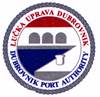 DOKUMENTACIJA O NABAVIOTVORENI POSTUPAK JAVNE NABAVE ROBA VELIKE VRIJEDNOSTIPredmet nabave: Zamjena rasvjetnih tijela vanjske rasvjete nove operativne obale LED tehnologijomEvidencijski broj nabave: NMV-06/2021Dubrovnik, ožujak 2022.SADRŽAJ:OPĆI PODACI  PODACI O  PREDMETU NABAVEOSNOVE  ZA ISKLJUČENJE  GOSPODARSKOG  SUBJEKTAKRITERIJ ZA ODABIR GOSPODARSKOG  SUBJEKTA (UVJETI  SPOSOBNOSTI)EUROPSKA JEDINSTVENA DOKUMENTACIJA O NABAVI (ESPD)PODACI O PONUDIOSTALE ODREDBEDRUGI PODACI  KOJE NARUČITELJ SMATRA POTREBNIMAPRILOZI:PRILOG 1	  IZJAVA O DULJINI ROKA ISPORUKE I INSTALACIJE ROBEPRILOG 2	  IZJAVA O PRODUŽENOM JAMSTVENOM ROKUPRILOG 3	TROŠKOVNIK - TEHNIČKE SPECIFIKACIJE PREDMETA NABAVE PRILOG 4	  ESPD OBRAZACPRILOG 5         ELEKTROTEHNIČKI PROJEKT PRILOG 6         TEHNIČKI OPISPRILOG 7         SVJETLOTEHNIČKI PROJEKT – Proračun rasvjeteOPĆI PODACI 1. 1.  	UvodSukladno članku 200. Zakona o javnoj nabavi („Narodne novine“, br. 120/16. - u daljnjem tekstu: ZJN 2016) i člancima 2. i 3. Pravilnika o dokumentaciji o nabavi te ponudi u postupcima javne nabave („Narodne novine“, br. 65/17. i 75/20– u daljnjem tekstu: Pravilnik) izrađena je Dokumentacija o nabavi koja čini podlogu za izradu ponude i omogućuje podnošenje usporedivih ponuda u ovom postupku javne nabave. Dokumentaciju o nabavi čine svi dokumenti koji je izradio naručitelj ili na koje naručitelj upućuje, a u kojemu se opisuju ili određuju elementi nabave ili postupka, uključujući poziv na nadmetanje, tehničke specifikacije, troškovnik, opisnu dokumentaciju, predložene uvjete ugovora, formate dokumenata koje podnose natjecatelji ili ponuditelji, informacije o općim primjenjivim obvezama te svu dodatnu dokumentaciju. Pravo sudjelovanja na nadmetanju za nabavu roba u otvorenom postupku javne nabave za koji je javno objavljen poziv za nadmetanje imaju svi gospodarski subjekti, a mogu sudjelovati u postupku nadmetanja podnošenjem cjelokupne ponude za isporuku robe koja je predmet nadmetanja, a u skladu s zahtjevima i uvjetima iz Dokumentacije o nabavi u otvorenom postupku javne nabave. Ponuditelj predajom svoje ponude u potpunosti i bez ograničenja prihvaća sve uvjete i zahtjeve iz ove Dokumentacije o nabavi. Od gospodarskih subjekata se očekuje da pažljivo pročitaju i da se pridržavaju svih uputa sadržanih u ovoj Dokumentaciji o nabavi te da s odgovarajućom pažnjom uvaže sve informacije koje imaju utjecaj na formiranje ponude. Ponuditelji se pri izradi svojih ponuda u svemu trebaju pridržavati sadržaja i uvjeta iz Dokumentacije o nabavi, uvjeta iz ZJN 2016 i drugih relevantnih propisa. Danom početka postupka javne nabave smatra se dan slanja poziva za nadmetanje u Elektronički oglasnik javne nabave Republike Hrvatske.Ova nabava sufinancirana je iz Europskog fonda za regionalni razvoj u sklopu projekta SUSPORT koji se provodi u sklopu programa Prekogranične suradnje INTERREG V-A Italija- Hrvatska 2014.- 2020.1.2.  	Podaci o NaručiteljuLUČKA UPRAVA DUBROVNIKSjedište: 20 000 Dubrovnik, Obala Ivana Pavla II, 1OIB: 51303627909Telefonski broj: 020/313 333Broj telefaxa: 020/418 551Internet adresa: www.portdubrovnik.hr e-pošta: padubrovnik@portdubrovnik.hr1.3.	Kontakt osoba zadužena za komunikacijuIme i prezime: Cvija Oberan Borojević (Postupak javne nabave)e-mail: nabava@portdubrovnik.hrIme i prezime: Hrvoje Kulušić (Troškovnik – Tehničke specifikacije predmeta nabave)e-mail: nabava@portdubrovnik.hrKomunikacija i svaka druga razmjena informacija/podataka između Naručitelja i gospodarskih subjekata može se obavljati isključivo na hrvatskom jeziku putem sustava Elektroničkog oglasnika javne nabave Republike Hrvatske (dalje: EOJN RH) .Detaljne upute o načinu komunikacije između gospodarskih subjekata i naručitelja u roku za dostavu ponuda putem sustava EOJN RH-a dostupne su na stranicama Oglasnika, na adresi: https://eojn.nn.hr/Oglasnik/. Iznimno, u skladu s člankom 63. ZJN 2016, Naručitelj i gospodarski subjekti mogu komunicirati usmenim putem ako se ta komunikacija ne odnosi na ključne elemente postupka javne nabave, pod uvjetom da je njezin sadržaj u zadovoljavajućoj mjeri dokumentiran. Ključni elementi u otvorenom postupka javne nabave uključuju dokumentaciju o nabavi i ponude. Usmena komunikacija s ponuditeljima koja bi mogla znatno utjecati na sadržaj i ocjenu ponuda mora biti u zadovoljavajućoj mjeri i na prikladan način dokumentirana, primjerice sastavljanjem pisanih bilješki ili zapisnika, audiosnimki ili sažetaka glavnih elemenata komunikacije i slično.Gospodarski subjekt može zahtijevati dodatne informacije, objašnjenja ili izmjene u vezi s dokumentacijom o nabavi tijekom roka za dostavu ponuda. Zainteresirani gospodarski subjekti zahtjeve za dodatne informacije, objašnjenja ili izmjene u vezi s dokumentacijom o nabavi, Naručitelju dostavljaju isključivo putem EOJN RH.Pod uvjetom da je zahtjev dostavljen pravodobno, javni naručitelj obvezan je odgovor, dodatne informacije i objašnjenja bez odgode, a najkasnije tijekom šestog dana prije roka određenog za dostavu ponuda staviti na raspolaganje na isti način i na istim internetskim stranicama kao i osnovnu dokumentaciju (https://eojn.nn.hr/Oglasnik ), bez navođenja podataka o podnositelju zahtjeva. Zahtjev je pravodoban ako je dostavljen najkasnije tijekom osmog dana prije roka određenog za dostavu ponuda.1.4.	Evidencijski broj nabaveNMV-06/20211.5.	Sprječavanje sukoba interesaSukladno članku 80. ZJN 2016., a vezano uz odredbe članaka 76. i 77. ZJN 2016. i sprječavanje sukoba interesa, Naručitelj ne smije sklapati ugovore o javnoj nabavi kao ni okvirne sporazume sa sljedećim gospodarskim subjektima (u svojstvu ponuditelja, člana zajednice gospodarskih subjekata i podugovaratelja odabranom ponuditelju):a) za osobe iz članka 76. stavak 2. točka 1. ZJN 2016. (čelnik tijela te član upravnog, upravljačkog i nadzornog tijela naručitelja):ACI d.d., Rudolfa Strohala 2, Rijeka, OIB: 17195049659TRAPIT d.o.o., Mišići 22, 20207 Mišići, OIB: 05937273967Plan&du d.o.o., Ul. dr. Ante Starčevića 20, Dubrovnik, OIB: 64345068024NUOVA LIČILAC GORICA d.o.o., Put od republike 12, Dubrovnik, OIB: 30431178883b) za osobe iz članka 76. stavak 2. točke 2., 3. i 4. ZJN 2016. (članovi stručnog povjerenstva za javnu nabavu i druge osobe koje su uključene u provedbu ili koje mogu utjecati na odlučivanje naručitelja u ovom postupku javne nabave):Ragusa Esperat j.d.o.o., Liechtensteinov put 11, Dubrovnik, OIB: 50127353812ProcurIT j.d.o.o., Od Gaja 11, Dubrovnik, OIB: 21362398046.1.6.	Vrsta postupka javne nabave ili posebnog režima nabaveNaručitelj provodi otvoreni postupak javne nabave velike vrijednosti.U otvorenom postupku javne nabave svaki zainteresirani gospodarski subjekt može dostaviti ponudu u roku za dostavu ponuda. Ističemo kako se radi o mješovitoj nabavi robe, radova i usluga koja je potrebna kako bi se ostvario projekt zamjene postojeće rasvjete novom energetski učinkovitijom rasvjetom na lučkom području luke Dubrovnik, ali se ugovor, sukladno članku 9. Zakona o javnoj nabavi dodjeljuje u skladu s odredbama primjenjivima na nabavu robe, budući da je nabava robe glavni predmet ugovora jer ima veću procijenjenu vrijednost nabave.Otvoreni postupak započinje od dana slanja poziva na nadmetanje.1.7.	Procijenjena vrijednost nabaveProcijenjena vrijednost nabave u ovom postupku javne nabave iznosi: 2.200.000,00 HRK (bez PDV-a).1.8.	Vrsta ugovora o javnoj nabavi (roba, radovi ili usluge)Sklapa se ugovor o javnoj nabavi roba. 1.9.	Navod sklapa li se ugovor o javnoj nabavi ili okvirni sporazumSklapa se ugovor o javnoj nabavi roba.1.10.	Navod uspostavlja li se dinamički sustav nabaveNije primjenjivo.1.11.	Navod provodi li se elektronička dražbaNe provodi se elektronička dražba.1.12.	Internetska stranica na kojoj je objavljeno izvješće o provedenom savjetovanju sa zainteresiranim gospodarskim subjektimaPrethodno savjetovanje sa zainteresiranim gosp.subjektima provedeno je u EOJN (Elektonskom oglasniku javne nabave) i na stranicama Lučke uprave Dubrovnik: https://www.portdubrovnik.hr/nabava u razdoblju od 8. ožujka 2022. Do 17. ožujka 2022.  godine. U navedenom razdoblju je/nije zaprimljena primjedba ili prijedlog u svezi objavljene dokumentacije o nabavi, troškovnika i ostalih priloga od gospodarskih subjekata2. PODACI O PREDMETU NABAVE2.1.   Opis predmeta nabavePredmet nabave je Zamjena rasvjetnih tijela vanjske rasvjete nove operativne obale LED tehnologijom Predmet nabave je detaljno opisan u Prilogu 3. – Troškovnik - Tehničke specifikacije predmeta nabave (Prilog 3.)., Prilogu 5. – Elektrotehnički projekt, Prilogu 6. – Tehnički opis i Prilogu 7. – Svjetlotehnički projekt – Proračun rasvjete koji su sastavni dio ove dokumentacije o nabavi.CPV oznaka i naziv za predmet nabave je 31500000-1 Rasvjetna oprema i električne svjetiljke.CPV oznaka sporednog predmeta nabave: 45241600-4 Ugradnja rasvjetne opreme luke.Ova nabava sufinancirana je iz Europskog fonda za regionalni razvoj u sklopu projekta SUSPORT koji se provodi u sklopu programa Prekogranične suradnje INTERREG V-A Italija- Hrvatska 2014.- 2020.2.2.	Opis i oznaka grupa predmeta nabave, ako je predmet nabave  podijeljen na grupeU ovom otvorenom postupku javne nabave nije dozvoljeno nuđenje po grupama predmeta nabave. Naručitelj nije podijelio predmet nabave u grupe jer predmet nabave za Naručitelja predstavlja jednu tehničku, tehnološku, oblikovnu, funkcionalnu i drugu objektivno odredivu cjelinu.2.3.	Objektivni i nediskriminirajući kriteriji ili pravila koja će se primijeniti kako bi se odredilo koje će grupe predmeta nabave biti dodijeljene pojedinom ponuditelju, ako je ograničen broj grupa koje se mogu dodijeliti jednom ponuditelju, ili je sudjelovanje ograničeno samo na jednu ili nekoliko grupaNije primjenjivo.2.4.       Količina predmeta nabaveZamjena rasvjetnih tijela vanjske rasvjete nove operativne obale LED tehnologijom - Prilogu 3. – Troškovnik - Tehničke specifikacije predmeta nabaveU Troškovniku koji je sastavni dio ove Dokumentacije o nabavi određena je točna količina predmeta nabave.Ponuditelj mora ponuditi cjelokupni predmet nabave grupe prema tehničkom opisu i količini navedenim u Tehničkim karakteristikama i troškovniku. Ponude koje obuhvaćaju samo dio traženog opsega isporuke robe, neće se razmatrati.2.5.	Tehničke specifikacijeZahtjevi tehničke specifikacije predmeta nabave, vrsta i kvaliteta u cijelosti je iskazana u Prilogu 3. – Troškovnik - Tehničke specifikacije predmeta nabave (Prilog 3.)., Prilogu 5. – Elektrotehnički projekt, Prilogu 6. – Tehnički opis i Prilogu 7. – Svjetlotehnički projekt – Proračun rasvjete.Nabava i ugradnja robe se vrši prema Elektrotehničkom projektu REKONSTRUKCIJA VANJSKE RASVJETE CJELOKUPNOG PODRUČJA LUKE DUBROVNIK U GRUŽU, Razina razrade: Glavni projekt, Broj projekta: T.D. 294/2018 (dalje u tekstu: projekt), izrađenom po Projektantu Mihajlo Knežević dipl.ing.el., zaposlen u tvrtci INŽENJERSKI BIRO KNEŽEVIĆ d.o.o. , Iva Vojnovića 31, 20 000 Dubrovnik, Ovlašteni inženjer elektrotehnike - upis pod rednim brojem ovlaštenja 413.Na temelju odredbi “Zakona o gradnji” (NN 153/13, 20/17,39/19) i “Pravilnika o jednostavnim i drugim građevinama i radovima” (NN 112/17), radovi se izvode bez građevinske dozvole, a u skladu s glavnim projektom.Predmet nabave je isporuka robe (LED rasvjetnih tijela), koja uključuje i popratne elektromontažne radove na demontaži postojeće rasvjete te ugradnji novih rasvjetnih tijela, ispitivanje elektroinstalacija, ateste i izradu dokumentacije izvedenog stanja svih instalacija, a sve prema Troškovniku, Tehničkom opisu, te Elektrotehničkom projektu.Lučka uprava Dubrovnik će zamjenom postojećih rješenja primjenjivanih u javnoj rasvjeti smanjiti potrošnju električne energije. Cilj nabave je implementacija optimalnog tehničko - tehnološko - ekonomskog rješenja kojim bi se postigli učinci znatne uštede električne energije, indirektno smanjenje emisije CO2, poboljšali svjetlotehnički parametri i uvjeti sigurnosti prometa, stvorile pretpostavke za učinkovito upravljanje, smanjili potencijalni rizici ekološkog onečišćenja zbog korištenja ekološki neprihvatljivih rasvjetnih tijela kao i sprječavanje svjetlosnog onečišćenja. Isporučena roba mora biti nova i nekorištena te mora udovoljavati svim standardima prema pozitivnim propisima u Republici Hrvatskoj.DOKAZIVANJE tehničke specifikacije opreme sa zahtjevima Naručitelja:Za navedene stavke opreme tehnička specifikacija predmeta nabave (Minimalne tehničke karakteristike opreme) se dokazuje katalogom i/ili izvodom iz kataloga i/ili prospektom i/ili izvodom iz prospekta i/ili proizvođačkom specifikacijom i/ili fotografijama proizvoda za sve nuđene stavke, a kojim se nedvojbeno dokazuje, a Naručitelj može prepoznati da ponuđeni predmet nabave odgovara navedenom u specifikaciji. Ponuđeno mora u cijelosti zadovoljiti sve tražene tehničke karakteristike iz opisa predmeta nabave.Prethodno navedeni dokumenti  osim na hrvatskom jeziku mogu biti dostavljeni i na engleskom jeziku, a naručitelj će u slučaju potrebe od ekonomski najpovoljnijeg ponuditelja zatražiti dostavu prijevoda na hrvatski jezik.Uz svaki podatak u navedenim dokumentima potrebno je upisati broj stavke Troškovnika tehničke specifikacije koja se dokazuje tim podatkom te ga ujedno označiti u tim dokumentima (markirati, podcrtati i sl.). Iznimno, neke tražene tehničke karakteristike ponuđene opreme koje se ne nalaze u katalogu ili prospektu mogu biti dokazane originalnom izjavom proizvođača opreme ili ovlaštenog zastupnika proizvođača u EU. Na izjavi mora biti naznačeno ime i prezime, funkcija te kontakt podaci ovlaštene odgovorne osobe proizvođača ili ovlaštenog zastupnika proizvođača u EU koja potpisuje i pečatom ovjerava izjavu.U slučaju da ponuditelj ne dostavi tražene specifikacije (katalozi ili prospekti ili izvodi itd) aplicirane u svojoj ponuđenoj opremi ili se podaci pokažu da nisu u skladu s ponuđenim i traženim karakteristikama svjetiljke, smatrat će se da ponuda nije sukladna uvjetima i zahtjevima iz dokumentacije o nabavi te će se ista ocijeniti kao nepravilna.2.6.	Kriteriji za ocjenu jednakovrijednosti predmeta nabave, ako se upućuje na marku, izvor, patent itd.Naručitelj ne koristi opise navodeći određenu marku ili izvor, ili određeni proces s obilježjima proizvoda ili usluga koje pruža određeni gospodarski subjekt, ili zaštitne znakove, patente, tipove ili određeno podrijetlo ili proizvodnju.  Kada Naručitelj koristi mogućnost upućivanja na specifikacije iz članka 209. ZJN 2016, neće odbiti ponudu zbog toga što ponuđeni radovi, roba ili usluge nisu u skladu s tehničkim specifikacijama na koje je uputio, ako ponuditelj na zadovoljavajući način javnom Naručitelju dokaže, bilo kojim prikladnim sredstvom, da rješenja koja predlaže na jednakovrijedan način zadovoljavaju zahtjeve definirane tehničkim specifikacijama sukladno članku 211. ZJN 2016.Odredbe o normamaUkoliko su u dokumentaciji o nabavi navedena tehnička pravila koja opisuju predmet nabave pomoću hrvatskih odnosno europskih odnosno međunarodnih normi, ponuditelj treba ponuditi predmet nabave u skladu s normama iz dokumentacije o nabavi. Za svaku normu navedenu pod dotičnom  normizacijskom sustavu dozvoljeno je nuditi jednakovrijednu normu (jednakovrijedno rješenje), tehničko odobrenje odnosno uputu iz odgovarajuće hrvatske, europske ili međunarodne nomenklature.Naručitelj ne smije odbiti ponudu zbog toga što ponuđeni radovi, roba ili usluge nisu u skladu s tehničkim specifikacijama na koje je uputio, ako ponuditelj u ponudi na zadovoljavajući način javnom naručitelju dokaže, bilo kojim prikladnim sredstvom što uključuje i sredstva dokazivanja iz članka 213. ZJN 2016, da rješenja koja predlaže na jednakovrijedan način zadovoljavaju zahtjeve definirane tehničkim specifikacijama.2.7.	TroškovnikTroškovnik u nestandardiziranom obliku u .doc formatu stavlja se na raspolaganje u Prilogu 3. – Troškovnik - Tehničke specifikacije predmeta nabave (Prilog 3.) i čini sastavni dio ove Dokumentacije o nabavi.U Troškovniku koji je sastavni dio ove Dokumentacije o nabavi određena je točna količina predmeta nabave.Troškovnik nije potrebno potpisati ni ovjeravati pečatom.Troškovnik mora biti popunjen na izvornom predlošku (u .xls formatu) bez mijenjanja, ispravljanja i prepisivanja izvornog teksta.Pod izvornim predloškom/troškovnikom podrazumijeva se troškovnik koji uključuje i sve izmjene i dopune koje su, ukoliko ih je bilo, objavljene u EOJN RH.Podatke treba unijeti u obrazac Troškovnika na sljedeći način: cijene stavke (jedinične cijene) navedene u troškovniku moraju biti iskazane u HRK bez obračunatog PDV-a, ponuditelj mora ispuniti sve stavke troškovnika, u skladu s obrascem troškovnika,cijene stavaka (jedinične cijene) se navode s decimalnim brojem s decimalnim zarezom i dva decimalna mjesta, u cijenu ponude moraju biti uračunati svi troškovi i popusti, sveukupne cijene (bez PDV-a) koje ponuditelj iskazuje na dnu troškovnika, ponuditelj upisuje u za to predviđeno mjesto u rekapitulaciji,2.8.	Mjesto isporuke robeMjesto isporuke predmeta nabave je na lučkom području luke Dubrovnik na lokacijama prema Glavnom projektu koji je prilog ovoj dokumentaciji o nabavi.2.9.	Rok početka i završetka izvršenja ugovoraUgovor u pisanom obliku Naručitelj će s odabranim ponuditeljem sklopiti najkasnije u roku od 30 dana od dana izvršnosti odluke o odabiru. Ugovor stupa na snagu onoga dana kada ga potpiše posljednja ugovorna strana te je na snazi do izvršenja svih obaveza ugovornih strana. Rok isporuke i instalacije predmeta nabave ne može biti veći od 150 (stopedeset) kalendarskih dana od dana sklapanja ugovora. Naručitelj je točkom 6.6. DoN odredio da je kriterij za odabir ponude ekonomski najpovoljnija ponuda (ENP), a jedan od kriterija je rok isporuke (Cijena ponude 90%, Rok isporuke 5% i Produženi jamstveni rok 5%) tako da će se rok isporuke vrednovati sukladno razradi kriterija za odabir najpovoljnije ponude.Isporuka je jednokratna. Ako odabrani ponuditelj svojom krivnjom zakasni s ispunjenjem obveze ili obvezu neuredno ispuni, Naručitelj je ovlašten aktivirati jamstvo za uredno ispunjenje ugovora.Uredna isporuka se potvrđuje otpremnicom i Zapisnikom o primopredaji, ovjerenim od strane službe stručnog nadzora i odabranog gospodarskog subjekta.Dan potpisivanja Zapisnika o konačnoj primopredaji smatrat će se danom stupanja na snagu jamstvenog roka za otklanjanje nedostataka u jamstvenom roku.Isporučitelj je dužan prilikom primopredaje predati Naručitelju i:a)	jamstvene listove,b)	jamstvo za otklanjanje nedostataka u jamstvenom roku,c)	komplet tehničke dokumentacije na hrvatskom jeziku ili engleskom jeziku,Ukoliko Naručitelj naknadno utvrdi da isporučevine nisu isporučene prema traženom, Naručitelj će o tome obavijestiti Isporučitelja i može zahtijevati da mu Isporučitelj ponovno isporuči spornu isporučevinu u ugovorenoj kvaliteti i to u roku naznačenom u pisanoj obavijesti Naručitelja. Ukoliko Isporučitelj ne isporuči opremu ugovorene kvalitete u roku, Naručitelj može istu vratiti, naplatiti jamstvo za uredno izvršenje ugovora i ugovornu kaznu te raskinuti ugovor ili naplatiti jamstvo za otklanjanje nedostataka u jamstvenom roku.Isporučitelj jamči da isporučevina funkcionira, te da nema mana u materijalu i izradi.Rokovi jamstva za svjetiljkeNaručitelj traži da minimalni rok jamstva za ponuđene/isporučene svjetiljke bude 60 mjeseci (5 godina) od dana potpisivanja zapisnika o primopredaji.2.10.	Opcije i moguća obnavljanja ugovoraNije primjenjivo.OSNOVE ZA ISKLJUČENJE GOSPODARSKOG SUBJEKTA Osnove za isključenje gospodarskog subjekta sukladno članku 251. ZJN 2016Sukladno odredbi članka 251. ZJN 2016, Naručitelj je obvezan isključiti gospodarskog subjekta iz postupka javne nabave ako u bilo kojem trenutku tijekom postupka javne nabave da je:gospodarski subjekt koji ima poslovni nastan u Republici Hrvatskoj ili osoba koja je član upravnog, upravljačkog ili nadzornog tijela ili ima ovlasti zastupanja, donošenja odluka ili nadzora tog gospodarskog subjekta i koja je državljanin Republike Hrvatske pravomoćnom presudom osuđena za:a) sudjelovanje u zločinačkoj organizaciji, na temeljučlanka 328. (zločinačko udruživanje) i članka 329. (počinjenje kaznenog djela u sastavu zločinačkog udruženja) Kaznenog zakona (»Narodne novine«, br. 125/11.,144/12.,56/15.,61/15.,101/17)članka 333. (udruživanje za počinjenje kaznenih djela), iz Kaznenog zakona (N.N. br. 110/97., 27/98., 50/00., 129/00., 51/01., 111/03., 190/03., 105/04., 84/05., 71/06., 110/07., 152/08., 57/11., 77/11. i 143/12.)b) korupciju, na temeljučlanka 252. (primanje mita u gospodarskom poslovanju), članka 253. (davanja mita u gospodarskom poslovanju), članka 254.  (zlouporaba u postupku javne nabave), članka 291. (zlouporaba položaja i ovlasti), članka 292. (nezakonito pogodovanje), članka 293. (primanje mita), članka 294. (davanje mita), članka 295. (trgovanje utjecajem) i članka 296. (davanje mita za trgovanje utjecajem) Kaznenog zakona (»Narodne novine«, br. 125/11.,144/12.,56/15.,61/15.,101/17)članka 294.a (primanje mita u gospodarskom poslovanju), članka 294.b (davanje mita u gospodarskom poslovanju), članka 337. (zlouporaba položaja i ovlasti), članka 338. (zlouporaba obavljanja dužnosti državne vlasti), članka 343. (protuzakonito posredovanje), članka 347. (primanje mita), članka 348. (davanje mita) iz Kaznenog zakona ((»Narodne novine«br. 110/97., 27/98., 50/00., 129/00., 51/01., 111/03., 190/03., 105/04., 84/05., 71/06., 110/07., 152/08., 57/11., 77/11. i 143/12.)c) prijevaru na temeljučlanka 236. (prijevara), članka 247. (prijevara u gospodarskom poslovanju), članka 256. (utaja poreza ili carine) i članka 258. ( subvencijska prijevara) Kaznenog zakona (»Narodne novine«, br. 125/11.,144/12.,56/15.,61/15.,101/17)članka 224. (prijevara), članka 293. (prijevara u gospodarskom poslovanju) i članka286. (utaja poreza i drugih davanja) iz Kaznenog zakona ((»Narodne novine«.br. 110/97., 27/98., 50/00., 129/00., 51/01., 111/03., 190/03., 105/04., 84/05., 71/06., 110/07., 152/08., 57/11., 77/11. i 143/12.)d) terorizam ili kaznena djela povezana s terorističkom aktivnostima, na temeljučlanka 97. (terorizam), članka 99. (javno poticanje na terorizam), članka 100. (novačenje za terorizam), članka 101. (obuka za terorizam) i članka 102. (terorističko udruženje) Kaznenog zakona (»Narodne novine«, br. 125/11.,144/12.,56/15.,61/15.,101/17)članka 169. (terorizam), članka 169.a (javno poticanje na terorizam) i članka 169.b (novačenje i obuka za terorizam) iz Kaznenog zakona ((»Narodne novine«.br. 110/97., 27/98., 50/00., 129/00., 51/01., 111/03., 190/03., 105/04., 84/05., 71/06., 110/07., 152/08., 57/11., 77/11. i 143/12.)e) pranje novca ili financiranje terorizma, na temeljučlanka 98. (financiranje terorizma) i članka 265. (pranje novca) Kaznenog zakona (»Narodne novine«, br. 125/11.,144/12.,56/15.,61/15.,101/17)članka 279. (pranje novca) iz Kaznenog zakona ((»Narodne novine«.br. 110/97., 27/98., 50/00., 129/00., 51/01., 111/03., 190/03., 105/04., 84/05., 71/06., 110/07., 152/08., 57/11., 77/11. i 143/12.)f) dječji rad ili duge oblike trgovanja ljudima, na temelju članka 106. (trgovanje ljudima) Kaznenog zakona (»Narodne novine«, br. 125/11.,144/12.,56/15.,61/15.,101/17)članka 175. (trgovanje ljudima i ropstvo) iz Kaznenog zakona ((»Narodne novine« br. 110/97., 27/98., 50/00., 129/00., 51/01., 111/03., 190/03., 105/04., 84/05., 71/06., 110/07., 152/08., 57/11., 77/11. i 143/12.), ilije gospodarski subjekt koji nema poslovni nastan u Republici Hrvatskoj ili osoba koja je član upravnog, upravljačkog ili nadzornog tijela ili ima ovlasti zastupanja, donošenja odluka ili nadzora tog gospodarskog subjekta i koja nije državljanin Republike Hrvatske pravomoćnom presudom osuđen za kaznena djela iz točke 3.1. podtočke 1. od a) do f) i za odgovarajuća kaznena djela prema nacionalnim propisima države poslovnog nastana gospodarskog subjekta, odnosno države čiji je osoba državljanin, obuhvaćaju razloge za isključenje iz članka 57. stavka 1. točka od (a) do (f) Direktive 2014/24/EU.Za potrebe utvrđivanja gore navedenog, gospodarski subjekt u ponudi dostavlja: ispunjeni obrazac eESPD: Dio III. Osnove za isključenje, Odjeljak A: Osnove povezane s kaznenim presudama, za sve gospodarske subjekte u ponudi.Odredbe o ''samokorigiranju'': Gospodarski subjekt kod kojeg su ostvarene navedene osnove za isključenje može Naručitelju dostaviti dokaze o mjerama koje je poduzeo kako bi dokazao svoju pouzdanost bez obzira na postojanje relevantne osnove za isključenje. Takav gospodarski subjekt obvezan je u ESPD obrascu Dio III. Osnove za isključenje, Odjeljak A: Osnove povezane s kaznenim presudama opisati poduzete mjere vezano uz ''samokorigiranje''. Poduzimanje mjera gospodarski subjekt dokazuje: plaćanjem naknade štete ili poduzimanjem drugih odgovarajućih mjera u cilju plaćanja naknade štete prouzročene kaznenim djelom ili propustom,aktivnom suradnjom s nadležnim istražnim tijelima radi potpunog razjašnjenja činjenica i okolnosti u vezi s kaznenim djelom ili propustom,odgovarajućim tehničkim, organizacijskim i kadrovskim mjerama radi sprječavanja daljnjih kaznenih djela ili propusta. U cilju dokazivanja gore navedenih poduzetih mjera, Ponuditelj u ponudi dostavlja dokaze o mjerama koje je poduzeo. Mjere koje je poduzeo gospodarski subjekt, ocjenjuju se uzimajući u obzir težinu i posebne okolnosti kaznenog djela ili propusta i dostavljene dokaze ponuditelja. Naručitelj neće isključiti gospodarskog subjekta iz postupka javne nabave ako je ocijenjeno da su poduzete mjere primjerene. Gospodarski subjekt kojem je pravomoćnom presudom određena zabrana sudjelovanja u postupcima javne nabave ili postupcima davanja koncesija na određeno vrijeme nema pravo korištenja mogućnosti dostavljanja dokaza o mjerama koje je poduzeo kako bi dokazao svoju pouzdanost bez obzira na postojanje relevantne osnove za isključenje, sve do isteka roka zabrane u državi u kojoj je presuda na snazi. Razdoblje isključenja ponuditelja kod kojeg su ostvarene osnove za isključenje iz točke 3.1. podtočaka od a) do f) ove Dokumentacije je pet godina od dana pravomoćnosti presude, osim ako pravomoćnom presudom nije utvrđeno drukčije.Naručitelj može u bilo kojem trenutku tijekom postupka javne nabave, ako je to potrebno za pravilno provođenje postupka, provjeriti informacije navedene u Europskoj jedinstvenoj dokumentaciji o nabavi kod nadležnog tijela za vođenje službene evidencije o tim podacima (npr. kaznena evidencija) sukladno posebnom propisu i zatražiti izdavanje potvrde o tome, uvidom u popratne dokumente ili dokaze koje već posjeduje, ili izravnim pristupom elektroničkim sredstvima komunikacije besplatnoj nacionalnoj bazi podataka na hrvatskom jeziku. Ako se ne može obaviti provjera ili ishoditi potvrda sukladno gore navedenom, Naručitelj može zahtijevati od gospodarskog subjekta da u primjerenom roku, ne kraćem od pet dana, dostavi sve ili dio popratnih dokumenata ili dokaza. Naručitelj može prije donošenja odluke od ponuditelja koji je podnio ekonomski najpovoljniju ponudu zatražiti da u primjerenom roku, ne kraćem od 5 (pet) dana dostavi sljedeće ažurirane popratne dokumente kojima dokazuje da ne postoje obvezne osnove za isključenje iz točke 3.1. ove Dokumentacije o nabavi. Naručitelj će prihvatiti sljedeće kao dostatan dokaz da ne postoje obvezne osnove za isključenje iz točke 3.1. ove Dokumentacije o nabavi: izvadak iz kaznene evidencije ili drugog odgovarajućeg registra ili, ako to nije moguće, jednakovrijedni dokument nadležne sudske ili upravne vlasti u državi poslovnog nastana gospodarskog subjekta, odnosno državi čiji je osoba državljanin, ako se u državi poslovnog nastana ponuditelja, odnosno državi čiji je osoba državljanin, ne izdaju gore navedeni dokumenti ili ako ne obuhvaćaju sve okolnosti obuhvaćene točkom 3.1. ove Dokumentacije o nabavi, oni mogu biti zamijenjeni izjavom pod prisegom ili, ako izjava pod prisegom prema pravu dotične države ne postoji, izjavom davatelja s ovjerenim potpisom kod nadležne sudske ili upravne vlasti, javnog bilježnika, ili strukovnog ili trgovinskog tijela u državi poslovnog nastana ponuditelja, odnosno državi čiji je osoba državljanin. Sukladno članku  20. Stavku 12. Pravilnika, Izjavu iz članka 265. stavka 2. u vezi s člankom 251. stavkom 1. ZJN 2016 može dati osoba po zakonu ovlaštena za zastupanje gospodarskog subjekta za gospodarski subjekt i za sve osobe koje su članovi upravnog, upravljačkog ili nadzornog tijela ili imaju ovlasti zastupanja, donošenja odluka ili nadzora gospodarskog subjekta.Sukladno članku 20. stavku 9. Pravilnika o dokumentaciji o nabavi te ponudi u postupcima javne nabave (NN 65/17, NN 75/2020.) smatra se da su dokumenti iz članka 265. stavka 1. točke 1. ZJN 2016 ažurirani ako nisu stariji više od šest mjeseci od dana početka postupka javne nabave. Sukladno članku 20. stavku 10. Pravilnika o dokumentaciji o nabavi te ponudi u postupcima javne nabave (NN 65/17, NN 75/2020) smatra se da su dokumenti iz članka 265. stavka 1. točke 2. i 3. i stavka 2. ZJN 2016 ažurirani ako nisu stariji od dana početka postupka javne nabave. U postupku javne nabave dopušteno je dokazivati da dostavljeni dokumenti nisu ažurirani sukladno odredbi stavka 2. ovoga članka.Navedene odredbe ove točke 3. 1. se odnose i na podugovaratelje i druge subjekte na čiju se sposobnost gospodarski subjekt oslanja. Ako Naručitelj utvrdi da postoji osnova za isključenje podugovaratelja i subjekta na čiju se sposobnost gospodarski subjekt oslanja, zatražiti će od gospodarskog subjekta zamjenu u primjernom roku, ne kraćem od 5 dana.3.2. Osnove za isključenje gospodarskog subjekta sukladno članku 252. ZJN 2016Sukladno odredbi članka 252. ZJN 2016 Naručitelj obvezan je isključiti gospodarskog subjekta iz postupka javne nabave ako utvrdi da gospodarski subjekt nije ispunio obveze plaćanja dospjelih poreznih obveza i obveza za mirovinsko i zdravstveno osiguranje: u Republici Hrvatskoj, ako gospodarski subjekt ima poslovni nastan u Republici Hrvatskoj, iliu Republici Hrvatskoj ili u državi poslovnog nastana gospodarskog subjekta, ako gospodarski subjekt nema poslovni nastan u Republici Hrvatskoj.Iznimno od članka 252. st. 1. Zakona, javni naručitelj neće isključiti gospodarskog subjekta iz postupka javne nabave ako mu sukladno posebnom propisu plaćanje obveza nije dopušteno ili mu je odobrena odgoda plaćanja.Za potrebe utvrđivanja navedenog, gospodarski subjekt u ponudi dostavlja: ispunjeni eESPD obrazac: Dio III. Osnove za isključenje, Odjeljak B: Osnove povezane s plaćanjem poreza ili doprinosa za socijalno osiguranje, za sve gospodarske subjekte u ponudi. Naručitelj može u bilo kojem trenutku tijekom postupka javne nabave, ako je to potrebno za pravilno provođenje postupka, provjeriti informacije navedene u europskoj jedinstvenoj dokumentaciji o nabavi kod nadležnog tijela za vođenje službene evidencije o tim podacima sukladno posebnom propisu i zatražiti izdavanje potvrde o tome, uvidom u popratne dokumente ili dokaze koje već posjeduje, ili izravnim pristupom elektroničkim sredstvima komunikacije besplatnoj nacionalnoj bazi podataka na hrvatskom jeziku. Ako se ne može obaviti provjera ili ishoditi potvrda sukladno gore navedenom, Naručitelj može zahtijevati od gospodarskog subjekta da u primjerenom roku, ne kraćem od 5 dana, dostavi sve ili dio popratnih dokumenta ili dokaza. Naručitelj može prije donošenja odluke od ponuditelja koji je podnio ekonomski najpovoljniju ponudu zatražiti da u primjerenom roku, ne kraćem od 5 (pet) dana dostavi sljedeće ažurirane popratne dokumente kojima dokazuje da ne postoje obvezne osnove za isključenje iz točke 3.2. ove Dokumentacije o nabavi. Naručitelj će prihvatiti sljedeće kao dostatan dokaz da ne postoje osnove za isključenje iz ove točke 3.2.: potvrdu porezne uprave ili drugog nadležnog tijela u državi poslovnog nastana gospodarskog subjekta kojom se dokazuje da ne postoje navedene osnove za isključenje,ako se u državi poslovnog nastana gospodarskog subjekta ne izdaju takvi dokumenti ili ako ne obuhvaćaju sve okolnosti obuhvaćene točkom 3.2., oni mogu biti zamijenjeni izjavom pod prisegom ili, ako izjava pod prisegom prema pravu dotične države ne postoji, izjavom davatelja s ovjerenim potpisom kod nadležne sudske ili upravne vlasti, javnog bilježnika ili strukovnog ili trgovinskog tijela u državi poslovnog nastana gospodarskog subjekta, odnosno državi čiji je osoba državljanin.Sukladno članku 20. stavku 9. Pravilnika o dokumentaciji o nabavi te ponudi u postupcima javne nabave (NN 65/17, NN 75/2020.) smatra se da su dokumenti iz članka 265. stavka 1. točke 1. ZJN 2016 ažurirani ako nisu stariji više od šest mjeseci od dana početka postupka javne nabave. Sukladno članku 20. stavku 10. Pravilnika o dokumentaciji o nabavi te ponudi u postupcima javne nabave (NN 65/17, NN 75/2020) smatra se da su dokumenti iz članka 265. stavka 1. točke 2. i 3. i stavka 2. ZJN 2016 ažurirani ako nisu stariji od dana početka postupka javne nabave. U postupku javne nabave dopušteno je dokazivati da dostavljeni dokumenti nisu ažurirani sukladno odredbi stavka 2. ovoga članka.Navedene odredbe ove točke 3.2. se odnose i na podugovaratelje i druge subjekte na čiju se sposobnost gospodarski subjekt oslanja. Ako Naručitelj utvrdi da postoji osnova za isključenje podugovaratelja i subjekta na čiju se sposobnost gospodarski subjekt oslanja, zatražiti će od gospodarskog subjekta zamjenu u primjernom roku, ne kraćem od 5 dana.KRITERIJ ZA ODABIR GOSPODARSKOG SUBJEKTA (UVJETI SPOSOBNOSTI) Uvjeti sposobnosti za obavljanje profesionalne djelatnosti i dokumenti kojim se dokazuje ispunjavanje kriterijaSvaki gospodarski subjekt mora dokazati upis u sudski, obrtni, strukovni ili drugi odgovarajući registar u državi njegova poslovnog nastana. Za potrebe utvrđivanja gore navedenog, gospodarski subjekt u ponudi dostavlja: ispunjeni eESPD obrazac: Dio IV. Kriteriji za odabir, odjeljak A: Sposobnost za obavljanje profesionalne djelatnosti: točka 1. –  za ponuditelja/ člana zajednice gospodarskih subjekataNaručitelj će prije donošenja odluke o odabiru od ponuditelja koji je dostavio ekonomski najpovoljniju ponudu zatražiti da u primjerenom roku, ne kraćem od 5 dana, dostavi ažurirane popratne dokumente kojim dokazuje uvjete sposobnosti: izvadak iz sudskog, obrtnog ili drugog odgovarajućeg registra koji se vodi u državi članici njegova poslovnog nastana. Uvjeti sposobnosti u slučaju zajednice gospodarskih subjekataU slučaju zajednice gospodarskih subjekata svi članovi zajednice obvezni su pojedinačno dokazati uvjete sposobnosti za obavljanje profesionalne djelatnosti iz točke 4.1 ove Dokumentacije o nabavi. Svaki član zajednice gospodarskih subjekata obvezan je u ponudi dostaviti zaseban ESPD obrazac.Oslanjanje na sposobnost drugih subjekataGospodarski subjekt može se u postupku javne nabave radi dokazivanja ispunjavanja kriterija tehničke i stručne sposobnosti, za odabir gospodarskog subjekta osloniti na sposobnost drugih subjekata, bez obzira na pravnu prirodu njihova međusobnog odnosa.Ako se gospodarski subjekt oslanja na sposobnost drugih subjekata, mora dokazati Naručitelju da će imati na raspolaganju potrebne resurse za izvršenje ugovora, primjerice prihvaćanjem obveze drugih subjekata da će te resurse staviti na raspolaganje gospodarskom subjektu.Naručitelj će provjeriti ispunjava li drugi subjekt na čiju se sposobnost gospodarski subjekt oslanja relevantne kriterije za odabir gospodarskog subjekta (uvjete sposobnost) te postoje li osnove za isključenje sukladno točkama 3.1., 3.2.  i 3.3. ove Dokumentacije o  nabavi.Naručitelj može od gospodarskog subjekta zahtijevati da u primjerenom roku ne kraćem od 5 dana zamijeni subjekt na čiju se sposobnost oslonio radi dokazivanja kriterija za odabir ako, utvrdi da kod tog subjekta postoje osnove za isključenje ili da ne udovoljava relevantnim kriterijima za odabir gospodarskog subjekta.Pod istim uvjetima, zajednica gospodarskih subjekata može se osloniti na sposobnost članova zajednice ili drugih subjekata.EUROPSKA JEDINSTVENA DOKUMENTACIJA O NABAVI (ESPD)Ponuditelj u svojoj ponudi, kao njen sastavni dio prilaže popunjenu Europsku jedinstvenu dokumentaciju o nabavi (European Single ProcurementDocument – ESPD – dalje u tekstu). ESPD je ažurirana formalna izjava gospodarskog subjekta, koja služi kao preliminarni dokaz umjesto potvrda koje izdaju tijela javne vlasti ili treće strane, a kojima se potvrđuje da taj gospodarski subjekt:nije u jednoj od situacija zbog koje se gospodarski subjekt isključuje iz postupka javne nabave (osnove za isključenje)ispunjava tražene kriterije za odabir gospodarskog subjekta.Navod da je gospodarski subjekt u ponudi ili zahtjevu za sudjelovanje obvezan dostaviti ESPD kao preliminarni dokaz da ispunjava tražene kriterije za kvalitativni odabir gospodarskog subjektaEuropska jedinstvena dokumentacija o nabavi dostavlja se isključivo u elektroničkom obliku.Popunjen i u elektroničkoj ponudi priložen ESPD predstavlja izjavu ponuditelja da zadovoljava sve kriterije za kvalitativni odabir gospodarskog subjekta ove Dokumentacije o nabavi.U slučaju zajednice gospodarskih subjekata svaki pojedini član zajednice gospodarskih subjekata pojedinačno dokazuje da: nije u jednoj od situacija zbog koje se gospodarski subjekt isključuje ili može isključiti iz postupka javne nabave (osnove za isključenje) – sukladno točkama 3.1., 3.2. i 3.3.  ove Dokumentaciji o nabavi,ispunjava traženi kriterij za kvalitativni odabir gospodarskog subjekta (dokaz sposobnosti) iz točke 4.1. ove Dokumentacije o nabavi.Ukoliko ponuditelj namjerava dati dio ugovora u podugovor jednom ili više podugovaratelja, za svakog podugovaratelja se pojedinačno dokazuje da:nije u jednoj od situacija zbog koje se gospodarski subjekt isključuje ili može isključiti iz postupka javne nabave (osnove za isključenje) – sukladno točkama 3.1., 3.2. i 3.3., kao i uvjet sposobnosti iz točke 4.1. U ESPD-u se navode izdavatelji popratnih dokumenata te ESPD sadržava izjavu da će gospodarski subjekt moći, na zahtjev i bez odgode, javnom naručitelju dostaviti te dokumente.Gospodarski subjekt može ponovno koristiti ESPD koji je već koristio u nekom prethodnom postupku nabave, ako potvrdi da su u njoj sadržani podaci ispravni i ako isti obrazac ima sve podatke koji su traženi ovom Dokumentacijom o nabavi.Temeljem navedenog:U slučaju da ponudu podnosi samostalno gospodarski subjekt, ESPD u ponudi prilaže Ponuditelj, a ESPD izrađuje sam Ponuditelj, sukladno uputama Naručitelja iz dokumentacije o nabavi;U slučaju da ponudu podnosi Zajednica gospodarskih subjekata, ESPD za svakog člana Zajednice u ponudi prilaže Zajednica gospodarskih subjekata, a ESPD izrađuje samostalno svaki član Zajednice, sukladno uputama Naručitelja iz dokumentacije o nabavi;U slučaju da se Ponuditelj odnosno Zajednica gospodarskih subjekata oslanjaju na sposobnost drugog subjekta ili podugovaratelja, ESPD za svaki gospodarski subjekt (na čiju se sposobnost oslanjaju) u ponudi prilaže Ponuditelj odnosno Zajednica ponuditelja, a ESPD izrađuje samostalno svaki drugi subjekt ili podugovaratelj na kojeg se Zajednica oslanja, sukladno uputama Naručitelja iz dokumentacije o nabavi;U slučaju da Ponuditelj odnosno Zajednica gospodarskih subjekata za izvršenja dijela ugovora na temelju okvirnog sporazuma angažiraju jednog ili više podugovaratelja na čiju se sposobnost ne oslanjaju, ESPD za svakog podugovaratelja u ponudi prilaže Zajednica, a ESPD izrađuje samostalno svaki podugovaratelj zasebno, sukladno uputama Naručitelja iz dokumentacije o nabavi.Upute za popunjavanje ESPD obrascaNaručitelj je na temelju podataka iz ove dokumentacije o nabavi kroz sustav EOJN kreirao elektroničku verziju ESPD obrasca u .xml formatu - e-ESPD zahtjev u koji je upisao osnovne podatke i definirao tražene dokaze, te je kreirani e-ESPD zahtjev (u.xml i pdf formatu) priložio ovoj dokumentaciji o nabavi.e-ESPD zahtjev Naručitelja gospodarski subjekti preuzimaju u .xml formatu na popisu objava kao dio dokumentacije o nabavi, te su kroz platformu EOJN RH obvezni u e-ESPD obrascu (u.xml formatu) izraditi i dostaviti svoje odgovore sukladno definiranim zahtjevima Naručitelja.Ponuditelji preuzimaju e-ESPD obrazac i kroz modul ESPD, na platformi EOJN RH, kreiraju odgovor, odnosno:učitavaju .xml format preuzetog zahtjeva e-ESPD obrascaupisuju odgovore u e-ESPD obrascugeneriraju pdf i .xml dokument ispunjenog e-ESPD obrasca – odgovor.Ponuditelji u trenutku predaje elektroničke ponude prilažu generirani e-ESPD obrazac u .xml i pdf. formatu.Za potrebe utvrđivanja uvjeta i zahtjeva iz ove Dokumentacije o nabavi, gospodarski subjekt u ponudi dostavlja ispunjeni obrazac Europske jedinstvene dokumentacije o nabavi (ESPD) i to: PODACI O PONUDISadržaj i način izrade ponudePonuda je izjava volje ponuditelja u pisanom obliku da će isporučiti robu, pružiti usluge ili izvesti radove u skladu s uvjetima i zahtjevima iz dokumentacije o nabavi. Pri izradi ponude ponuditelj se mora pridržavati zahtjeva i uvjeta iz dokumentacije o nabavi te ne smije mijenjati ni nadopunjavati tekst dokumentacije o nabavi.Način izrade ponude koja se dostavlja elektroničkim sredstvimaPonuda se dostavlja elektroničkim sredstvima komunikacije putem EOJN RH, vezujući se na elektroničku objavu poziva na nadmetanje te na elektronički pristup Dokumentaciji o nabavi.Smatra se da ponuda dostavljena elektroničkim sredstvima komunikacije putem EOJN RH obvezuje ponuditelja u roku valjanosti ponude neovisno o tome je li potpisana ili nije, te naručitelj ne smije odbiti takvu ponudu samo zbog toga razloga.Ponuditelj nije obvezan označiti stranice ponude koja se dostavlja elektroničkim sredstvima komunikacije.Ponuditelj nije obvezan dostaviti presliku ponude koja se dostavlja elektroničkim sredstvima komunikacije.Ako se dijelovi ponude dostavljaju sredstvima komunikacije koja nisu elektronička, ponuditelj mora u ponudi navesti koji dijelovi se tako dostavljaju.Ponuditelji kreiraju ponudu u sustavu EOJN RH koja sadrži sljedeće: Ako se radi o zajednici gospodarskih subjekata, ponudbeni list sadrži podatke o ponuditelju, i to za svakog člana zajednice uz obveznu naznaku člana koji je voditelj zajednice te ovlašten za komunikaciju s naručiteljem.Način izrade dijelova ponude koji se dostavljaju sredstvima koja nisu elektroničkaPonuda ili njezin dio koji se dostavljaju sredstvima komunikacije koja nisu elektronička izrađuju se na način da čine cjelinu.  Ponuda ili njezin dio se uvezuje na način da se onemogući naknadno vađenje ili umetanje listova.Dijelove ponude kao što su jamstvo za ozbiljnost ponude, mediji za pohranjivanje podataka i sl. koji ne mogu biti uvezani ponuditelj obilježava nazivom i navodi u ponudi kao dio ponude.Ako je ponuda izrađena od više dijelova ponuditelj mora u ponudi navesti od koliko se dijelova ponuda sastoji.  Stranice ponude se označavaju brojem na način da je vidljiv redni broj stranice i ukupan broj stranica ponude. Ako je ponuda izrađena od više dijelova, stranice se označavaju na način da svaki slijedeći dio ponude započinje rednim brojem koji se nastavlja na redni broj stranice kojim završava prethodni dio.  Ako je dio ponude dokument koji je izvorno numeriran, ponuditelj ne mora taj dio ponude ponovno numerirati. Iznimno, naručitelj od ponuditelja može zahtijevati i presliku ponude te se ona dostavlja zajedno s izvornikom ponude te ponuditelj jasno naznačuje »izvornik« i »preslika« ponude, a u slučaju razlika između izvornika i preslika ponude, vjerodostojan je izvornik ponude.Ako naručitelj od ponuditelja zahtjeva dostavu preslike ponude na mediju za pohranjivanje podataka, on se dostavlja zajedno s izvornikom ponude.Ponude se pišu neizbrisivom tintom. Ispravci u ponudi moraju biti izrađeni na način da su vidljivi te uz ispravke mora biti naveden datum ispravka i potpis ponuditelja.Način dostave ponudeNačin dostave ponude elektroničkim sredstvima komunikacijePonuditelj svoju elektroničku ponudu mora dostaviti putem  EOJN RH, najkasnije do____. travnja 2022. godine do 1000 sati.Procesom predaje ponude smatra se prilaganje (upload/učitavanje) dokumenata ponude. Sve priložene dokumente Elektronički oglasnik javne nabave uvezuje u cjelovitu ponudu, pod nazivom „Uvez ponude“. Uvez ponude stoga sadrži podatke o Naručitelju, Ponuditelju ili Zajednici gospodarskih subjekata, po potrebi Podugovarateljima, ponudi te u Elektroničkom oglasniku javne nabave generirani Ponudbeni list (npr. obrasci, troškovnici i sl.) Ako se dijelovi ponude dostavljaju sredstvima komunikacije koja nisu elektronička, ponuditelj mora u ponudi navesti koji dijelovi se tako dostavljaju.Trenutak zaprimanja elektronički dostavljene ponudu dokumentira se potvrdom o zaprimanju elektroničke ponude te se bez odgode Ponuditelju dostavlja potvrda o zaprimanju elektroničke ponude s podacima o datumu i vremenu zaprimanja te rednim brojem ponude prema redoslijedu zaprimanja elektronički dostavljenih ponuda. Ključni koraci koje gospodarski subjekt mora poduzeti, odnosno tehnički uvjeti koje mora ispuniti kako bi uspješno predao elektroničku ponudu su slijedeći: Gospodarski subjekt se u roku za dostavu ponuda, u ovom postupku javne nabave, prijavio u Elektronički oglasnik javne nabave kao zainteresirani gospodarski subjekt pri čemu je upisao važeću adresu e-pošte za razmjenu informacija s Naručiteljem putem elektroničkog oglasnika, Gospodarski subjekt je putem Elektroničkog oglasnika javne nabave dostavio ponudu u roku za dostavu ponuda. U slučaju da Naručitelj zaustavi postupak javne nabave povodom izjavljene žalbe na dokumentaciju ili poništi postupak javne nabave prije isteka roka za dostavu ponuda, za sve ponude koje su u međuvremenu dostavljene elektronički, EOJN trajno će onemogućiti pristup tim ponudama čime će se osigurati da nitko nema uvid u sadržaj dostavljenih ponuda. U slučaju da se postupak nastavi, Ponuditelj će morati ponovno dostaviti svoje ponude. Izmjena i/ili dopuna ponudePonuditelj može do isteka roka za dostavu ponuda mijenjati svoju ponudu ili od nje odustati. Ako ponuditelj tijekom roka za dostavu ponuda mijenja ponudu, smatra se da je ponuda dostavljena u trenutku dostave posljednje izmjene ponude.Prilikom izmjene ili dopune ponude automatski se poništava prethodno predana ponuda što znači da se učitavanjem („uploadanjem“) nove izmijenjene ili dopunjene ponude predaje nova ponuda koja sadržava izmijenjene ili dopunjene podatke. Učitavanjem i spremanjem novog uveza ponude u Elektronički oglasnik javne nabave, Naručitelju se šalje nova izmijenjena/dopunjena ponuda.Ponuditelj je obvezan izmjenu ili odustanak od ponude dostaviti na isti način kao i osnovnu ponudu s naznakom da se radi o izmjeni ili odustanku.U slučaju odustanka od ponude, EOJN RH trajno onemogućava pristup toj ponudi ako je dostavljena elektroničkim sredstvima komunikacije, a javni naručitelj je obvezan vratiti ponuditelju ponudu ili njezine dijelove ponude ako su dostavljeni sredstvima komunikacije koja nisu elektronička. Odustajanje od ponude ponuditelj vrši na isti način kao i predaju ponude, u Elektroničkom oglasniku javne nabave, odabirom na mogućnost ''Odustajanje''.Ponuda se ne može mijenjati ili povući nakon isteka roka za dostavu ponuda.Nedostupnost EOJN RH tijekom roka za dostavu ponudaAko tijekom razdoblja od četiri sata prije isteka roka za dostavu ponuda zbog tehničkih ili drugih razloga na strani EOJN RH isti nije dostupan, rok za dostavu ne teče dok traje nedostupnost, odnosno dok javni naručitelj produlji rok za dostavu sukladno članku 240. ZJN 2016.Nedostupnost tijekom roka za dostavu ponuda postoji ako zbog tehničkih ili drugih razloga na strani EOJN RH tijekom četiri sata prije isteka roka za dostavu nije moguće:priložiti bilo koji dokument u podržanom formatu, uključujući troškovnikkreirati ili priložiti uvez ponudedostaviti ponudu.Nedostupnost, naručitelj ili gospodarski subjekt dužan je prijaviti Službi za pomoć EOJN RH pri Narodnim novinama d.d. od ponedjeljka do subote u vremenu od 6:00 do 20:00 sati. Po zaprimanju prijave, Narodne novine d.d. će istu provjeriti te u slučaju utvrđene nedostupnosti obvezne su o tome bez odgode:obavijestiti putem elektroničke pošte zainteresirane gospodarske subjekte i naručitelja u postupku javne nabave, ako je mogućeobavijestiti putem elektroničke pošte središnje tijelo državne uprave nadležno za politiku javne nabave, iobjaviti obavijest o nedostupnosti EOJN RH na internetskim stranicama.Iznimno, ako se nedostupnost otkloni u roku kraćem od 30 minuta od zaprimanja prijave te ako je od otklanjanja preostalo najmanje četiri sata do isteka roka za dostavu, smatra se da nedostupnost nije nastupila.Ako se utvrdi nedostupnost EOJN RH rok za dostavu ne teče dok se ista ne otkloni. Nakon otklanjanja nedostupnosti EOJN RH, Narodne novine d.d. obvezne su bez odgode postupiti analogno članku 34. stavku 2. točkama 1., 2. i 3. Pravilnika.Nakon zaprimanja obavijesti naručitelj je obvezan produžiti rok za dostavu za najmanje četiri dana od dana slanja ispravka poziva na nadmetanje ili ispravka poziva na dostavu ponuda.U slučaju da Naručitelj zaustavi postupak javne nabave povodom izjavljene žalbe na dokumentaciju ili poništi postupak javne nabave prije isteka roka za dostavu ponuda, za sve ponude koje su u međuvremenu dostavljene elektronički, EOJN trajno će onemogućiti pristup tim ponudama čime će se osigurati da nitko nema uvid u sadržaj dostavljenih ponuda. U slučaju da se postupak nastavi, Ponuditelj će morati ponovno dostaviti svoje ponude. Način dostave ponude ili dijelova ponude sredstvima koja nisu elektroničkaUkoliko pri elektroničkoj dostavi ponuda iz tehničkih razloga nije moguće sigurno povezivanje svih  dijelova  ponude  i/ili  primjena  naprednog  elektroničkog  potpisa  na  dijelove ponude, Naručitelj prihvaća dostavu u papirnatom obliku onih dijelova ponude koji se zbog svog oblika ne mogu dostaviti elektronički ili dijelova za čiju su izradu nužni posebni formati dokumenata koji nisu podržani kroz opće dostupne aplikacije ili dijelova za čiju su obradu nužni posebni formati dokumenata obuhvaćeni shemama licenciranih prava zbog kojih nisu dostupni za izravnu uporabu.Također, ponuditelji u papirnatom obliku, u roku za dostavu ponuda, dostavljaju dokumente drugih tijela ili subjekata koji su važeći samo u izvorniku, poput traženog jamstva za ozbiljnost ponude.Izvornik traženog jamstva za ozbiljnost ponude ponuditelj dostavlja u zatvorenoj omotnici na kojoj mora biti naznačeno: naziv predmeta nabave i evidencijski broj postupka, s istaknutom napomenom „dio/dijelovi ponude koji se dostavlja/ju odvojeno“.Zatvorenu omotnicu s dijelom/ dijelovima ponude ponuditelj predaje neposredno ili preporučenom poštanskom pošiljkom na adresu Naručitelja:Na prednjoj strani:LUČKA UPRAVA DUBROVNIK20 000 DUBROVNIK, Obala Pape Ivana Pavla II,1Predmet nabave: Zamjena rasvjetnih tijela vanjske rasvjete nove operativne obale LED tehnologijomEv. br. nabave: NMV-06/2021.''dio/dijelovi ponude koji se dostavljaju odvojeno''"NE OTVARAJ"Na poleđini:<naziv i adresa ponuditelja/ članova zajednice gospodarskih subjekata ><OIB/nacionalni identifikacijski broj ponuditelja/ članova zajednice gospodarskih subjekata >U slučaju dostave dijela/dijelova ponude odvojeno u papirnatom obliku, kao vrijeme dostave ponude uzima se vrijeme zaprimanja ponude putem Elektroničkog oglasnika javne nabave (elektroničke ponude), pod uvjetom da je dio ponude u papirnatom obliku dostavljen Naručitelju do krajnjeg roka za zaprimanje ponuda.Kada ponuditelj osobnom predajom Naručitelju dostavlja dio ponude, Naručitelj će mu izdati potvrdu o zaprimanju dijela ponude.Do trenutka javnog otvaranja ponuda nije dopušteno davanje informacija o zaprimljenim ponudama.Ponuda ili njezin dio koji su dostavljeni nakon isteka roka za dostavu ponuda ne upisuju se u upisnik o zaprimanju ponuda te se neotvoreni vraćaju pošiljatelju bez odgode, a naručitelj je obvezan to navesti u zapisniku o pregledu i ocjeni.Minimalni zahtjevi koje varijante ponude trebaju zadovoljiti, ako su dopuštene, te posebni zahtjevi za njihovo podnošenjeVarijante ponuda nisu dopuštene.Način određivanje cijene ponudeCijena ponude se izražava za cjelokupan predmet nabave.Cijena ponude piše se brojkama u apsolutnom iznosu zaokruženo na dvije decimale. Ponuditelji su dužni ponuditi, tj. upisati jedinične cijene i ukupne cijene (zaokružene na dvije decimalne jedinice) za svaku stavku troškovnika, na način kako je to određeno u troškovniku.U ponudbenom listu ponuditelji su dužni iskazati: cijenu ponude bez PDV-a, iznos PDV-a, cijenu ponude s PDV-om.Ako cijena ponude bez poreza na dodanu vrijednost izražena u Troškovniku ne odgovara cijeni ponude bez poreza na dodanu vrijednost izraženoj u ponudbenom listu, vrijedi cijena ponude bez poreza na dodanu vrijednost izražena u Troškovniku.Ako ponuditelj nije u sustavu poreza na dodanu vrijednost ili je predmet nabave oslobođen poreza na dodanu vrijednost, u ponudbenom listu, na mjesto predviđeno za upis cijene ponude s porezom na dodanu vrijednost, upisuje se isti iznos kao što je upisan na mjestu predviđenom za upis cijene ponude bez poreza na dodanu vrijednost, a mjesto predviđeno za upis iznosa poreza na dodanu vrijednost ostavlja se prazno.Ponuđene jedinične cijene su fiksne i nepromjenjive za cijelo vrijeme ispunjenja ugovornih obveza s bilo koje osnove, a tako i s osnove trenda povećanja cijena prema proteklom razdoblju, i to u cijelom razdoblju od trenutka potpisivanja ugovora o javnoj nabavi do njegova izvršenja. Količina predmeta nabave je točno određena i jedinične cijene po stavkama ne mogu se mijenjati.Naručitelj ne koristi pravo na pretporez, pa će sukladno tome uspoređivati cijene sa PDV-om, sukladno članku  294. stavku 2. ZJN 2016.Valuta ponudePonuditelj iskazuje cijenu ponude u hrvatskim kunama.Kriterij za odabir ponude Kriterij za odabir ponude je ekonomski najpovoljnija ponuda na temelju članka 283. ZJN 2016.U slučaju da su dvije ili više valjanih ponuda jednako rangirane prema kriteriju odabira, Naručitelj će, sukladno članku 302. stavku 3. ZJN 2016, odabrati ponudu koja je zaprimljena ranije. Zamjena rasvjetnih tijela vanjske rasvjete nove operativne obale LED tehnologijomKriterij cijena ponude KCPMaksimalan broj bodova dodijelit će se ponudi s najnižom cijenom. Ovisno o najnižoj cijeni ponude ostale ponude će se bodovati sukladno sljedećoj formuli:KCP=CPmin/CPox90Gdje je:KCP = cijena ponudeCPmin= cijena ponude sa najnižom cijenomCPo= cijena ponude koja se ocjenjuje90 = najviši ostvarivi iznos kriterijaNe-cjenovni kriterij – Rok isporuke i instalacije robe KRINaručitelj kao jedan od kriterija određuje rok isporuke i instalacije robe.Rok isporuke i instalacije se izražava u kalendarskim danima.Maksimalni dopušteni rok isporuke robe iznosi 150 kalendarskih dana od dana potpisa ugovora(Napomena: Dan se računa vremensko razdoblje u trajanju od 24 sata)Duljina roka na koje se ponuditelj obveže isporučiti i instalirati robu jedan je od kriterija koji se boduje za odabir ekonomski najpovoljnije ponude.Maksimalan broj bodova: 5 bodova.Ona ponuda koja ima ponuđen najmanji rok isporuke i instalacije, dobit će maksimalni broj bodova (5 bodova).Bodovanje: Maksimalni broj bodova koji ponuda može dobiti prema ovom kriteriju je 5. Ona ponuda čija je ponuđeni rok isporuke i instalacije naniži, dobit će maksimalni broj bodova. Bodovna vrijednosti ponuda drugih ponuditelja će se određivati korištenjem sljedeće formule: KRI=RIPmin/RIPox5Gdje je:KRI = rok isporuke i instalacijeRIPmin= rok isporuke i instalacije sa najnižim rokomRIPo= rok isporuke i instalacije koji se ocjenjuje5 = najviši ostvarivi iznos kriterijaRok isporuke i instalacije robe određuje sam ponuditelj i upisuje ga u Izjavi o duljini roka isporuke i instalacije robe - Prilog 1. Izjava se daje u obliku obrasca u Prilogu 1. ove Dokumentaciji o nabavi.Ukoliko ponuditelj ne dostavi Izjavu o duljini roka isporuke i instalacije robe, smatrati će se da nudi maksimalan rok isporuke i instalacije robe i ta ponuda neće biti odbijena te će mu biti dodijeljeno 0 (nula) bodova.Ne-cjenovni kriterij – Produženi jamstveni rok  KPJRNaručitelj kao jedan od kriterija određuje trajanje produženog jamstvenog roka na opremu iz Troškovnika.Trajanje produženog jamstvenog roka na opremu u mjesecima.Duljina trajanja produženog jamstvenog roka na opremu na koji se ponuditelj obveže jamčiti za opremu jedan je od kriterija koji se boduje za odabir ekonomski najpovoljnije ponude.Maksimalan broj bodova: 5 bodova.Minimalno trajanje jamstvenog roka na opremu iz Troškovnika iznosi 60 mjeseci. Opseg jamstvenog roka definiran je u točki 7.17 ove Dokumentacije o nabavi. Produljeni jamstveni rok određuje sam ponuditelj i upisuje ga u Izjavi o  produljenom jamstvenom roku- Prilog 2. Izjava se daje u obliku obrasca u Prilogu 2. ove Dokumentaciji o nabavi.Ukoliko ponuditelj u svojoj ponudi ne dostavi predmetnu izjavu smatrat će se da nudi minimalni jamstveni rok od 60 mjeseci odnosno da ne nudi dodatni jamstveni rok i po tom kriteriju će mu biti dodijeljeno 0 (nula) bodova.ODREĐIVANJE EKONOMSKI NAJPOVOLJNIJE PONUDE PREMA NAVEDENIM KRITERIJIMA ZA ODABIR EKONOMSKI NAJPOVOLJNIJE PONUDE ZA SKLAPANJE UGOVORA: Nakon što Naručitelj za svaku ponudu utvrdi bodovnu vrijednost prema pojedinim kriterijima, zbrojit će se bodovi dodijeljeni po svakom od kriterija kako bi se dobio ukupan broj bodova za pojedinu ponudu. Ekonomski najpovoljnija je ona ponuda koja je ostvarila ukupni najveći zbroj broj bodova prema svim navedenim kriterijima.Najpovoljnija ponuda je ponuda s ukupno najvećom ocjenom, dobivenom iz zbroja svih kriterija.T= KCP+KRI+KPJRJezik i pismo na kojem se izrađuje ponudaPonuditelji se obvezuju svoje ponude, zajedno s pripadajućom dokumentacijom, izraditi na hrvatskom jeziku i latiničnom pismu.Dokumenti koje dostavlja ekonomski najpovoljniji ponuditelj u svrhu dokazivanja kvalitativnih kriterija za odabir gospodarskog subjekta na nekom od stranih jezika, uz navedeni dokument na stranom jeziku obvezan je dostaviti i prijevod na hrvatski jezik.Rok valjanosti ponudeRok valjanosti ponude je najmanje 3 mjeseca od dana isteka roka za dostavu ponuda.Na zahtjev Naručitelja, ponuditelj može produžiti rok valjanosti svoje ponude.Ako tijekom postupka javne nabave istekne rok valjanosti ponude i jamstva za ozbiljnost ponude, Naručitelj je obvezan prije odabira zatražiti produženje roka valjanosti ponude i jamstva od ponuditelja koji je podnio ekonomski najpovoljniju ponudu u primjerenom roku ne kraćem od 5 dana.Smatra se da ponuda dostavljena elektroničkim sredstvima komunikacije putem EOJN RH obvezuje ponuditelja u roku valjanosti ponude neovisno o tome je li potpisana ili nije te naručitelj ne smije odbiti takvu ponudu samo zbog toga razloga.OSTALE ODREDBEPodaci o terminu obilaska lokacije ili neposrednog pregleda dokumenata koji potkrjepljuju dokumentaciju o nabaviGospodarski subjekti mogu obići mjesto (lokaciju) koje se odnosi na predmet ovog postupka javne nabave i upoznati se s postojećim stanjem kako bi za sebe i na vlastitu odgovornost prikupili sve informacije koje su potrebne za izradu ponude i preuzimanje ugovorne obveze. Troškove obilaska snosi gospodarski subjekt. Kontakt osoba s kojim se dogovara obilazak lokacije je Hrvoje Kulišić broj telefona: 020/331-338, e-mail: dpa.hrvoje@portdubrovnik.hr Naznaka o namjeri korištenja opcije odvijanja postupka u više faza koje slijede jedna za drugom, kako bi se smanjio broj ponuda ili rješenjaNe primjenjuje se.Norme osiguranja kvalitete ili norme upravljanja okolišemUz poštovanje obveznih nacionalnih tehničkih propisa koji su u skladu s pravom Europske unije, pri upućivanju na norme uvažava se sljedeći redoslijed prioriteta: nacionalne norme kojima su prihvaćene europske norme, europska tehnička odobrenja, zajedničke tehničke specifikacije, međunarodne norme, druge tehničke referentne sustave koje su utvrdila europska normizacijska tijela, ili ako bilo koji od prethodnih ne postoji, na :nacionalne norme, nacionalna tehnička odobrenja ili nacionalne tehničke specifikacije koje se odnose na izračun i izvođenje radova te uporabu robe. Ako ponuđeni radovi, roba ili usluge nisu u skladu s tehničkim specifikacijama (normom) na koje je Naručitelj uputio, ponuditelj mora bilo kojim prikladnim sredstvom, a što uključuje i sva sredstva dokazivanja iz članka 213. ZJN 2016, u ponudi na zadovoljavajući način dokazati da rješenja koja predlaže na jednakovrijedan način zadovoljavaju zahtjeve definirane tehničkim specifikacijama.Sukladno čl. 270. ZJN, naručitelj mora priznati jednakovrijedne potvrde tijela osnovanih u drugim državama članicama i dokaze o jednakovrijednim mjerama osiguranja kvalitete ako gospodarski subjekt iz objektivnih razloga nije mogao pribaviti potvrde neovisnih tijela kojima se potvrđuje sukladnost. Naručitelj ne smije odbiti ponudu zbog toga što ponuđeni radovi, roba ili usluge nisu u skladu s tehničkim specifikacijama na koje je uputio ako ponuditelj u ponudi na zadovoljavajući način dokaže, bilo kojim prikladnim sredstvom da rješenja koja predlaže na jednakovrijedan način zadovoljavaju zahtjeve.Broj gospodarskih subjekata koji će biti stranke okvirnog sporazuma, u slučaju okvirnog sporazuma s više gospodarskih subjekataNe primjenjuje se.Rok na koji se sklapa okvirni sporazum te obrazloženje razloga za trajanje okvirnog sporazuma duže od četiri, odnosno osam godinaNe primjenjuje se.Način sklapanja ugovora na temelju okvirnog sporazumaNe primjenjuje se.Navod obvezuje li okvirni sporazum stranke na izvršenje okvirnog sporazumaNe primjenjuje se.Naznaka svih naručitelja (poimence ili generički po vrsti/kategorijama/mjestu) u čije ime se sklapa okvirni sporazumNe primjenjuje se.Drugi uvjeti koji će biti korišteni prilikom sklapanja ugovora na temelju okvirnog sporazumaNe primjenjuje se.Podaci potrebni za provedbu elektroničke dražbeNe primjenjuje se.Odredbe koje se odnose na zajednicu gospodarskih subjekta (ponuditelja)Više gospodarskih subjekata može se udružiti i dostaviti zajedničku ponudu, neovisno o uređenju njihova međusobnog odnosa. Naručitelj ne zahtijeva da zajednica gospodarskih subjekata ima određeni pravni oblik u trenutku dostave ponude, ali će zahtijevati da ima određeni pravni oblik nakon sklapanja ugovora u mjeri u kojoj je to nužno za uredno izvršenje tog ugovora.To može biti npr. međusobni sporazum, ugovor o poslovnoj suradnji ili slično. Navedenim pravnim aktom se trebaju riješiti međusobni odnosi članova zajednice  gospodarskih subjekata vezani uz izvršavanje ugovora o javnoj nabavi, primjerice – dostava jamstva za uredno izvršenje ugovora o javnoj nabavi, dijelovi ugovora koje će izvršavati svaki član zajednice gospodarskih subjekata, obveze svakog člana zajednice gospodarskih subjekata  u ispunjenju ugovora o javnoj nabavi, obavještavanje Naručitelja o promjenama vezanim uz potpisnike ugovora o javnoj nabavi, način odvijanja komunikacije (koji član zajednice na koji e-mail, fax i slično), način sklapanja ugovora i potpisnik ugovora, izdavanje jamstava na temelju ugovora, komunikacija vezana uz izvršavanje ugovora, izdavanje računa, plaćanje računa, potpisivanje primopredajnog zapisnika i ostala bitna pitanja.Zajednica gospodarskih subjekata predmetni pravni akt dostavlja u roku od 8 radnih dana od dana potpisa ugovora.Odredbe koje se odnose na podugovarateljeGospodarski subjekt koji u svojoj ponudi navede podugovaratelja, za istoga mora dokazati da ne postoje osnove za isključenje sukladno točkama 3.1., 3.2. i 3.3. ove dokumentacije o nabavi te ako je primjenjivo, iz točke 4.1.ove dokumentacije o nabavi, te isto ispuniti u ESPD obrascu koji dostavlja za podugovaratelja.Ako javni naručitelj utvrdi da postoji osnova za isključenje podugovaratelja iz točki 3.1. , 3.2. i 3.3., ili ne dokaže sposobnost, ukoliko je primjenjivo, sukladno točki 4.1. Dokumentacije o nabavi obvezan je od gospodarskog subjekta zatražiti zamjenu tog podugovaratelja u primjerenom roku, ne kraćem od pet dana.Ugovaratelj može tijekom izvršenja ugovora o javnoj nabavi od Naručitelja zahtijevati:- 	promjenu podugovaratelja za onaj dio ugovora o javnoj nabavi koji je prethodno dao u podugovor,-	uvođenje jednog ili više novih podugovaratelja čiji ukupni udio ne smije prijeći 30% vrijednosti ugovora o javnoj nabavi bez poreza na dodanu vrijednost, neovisno o tome je li prethodno dao dio ugovora o javnoj nabavi u podugovor ili ne,-	preuzimanje izvršenja dijela ugovora o javnoj nabavi koji je prethodno dao u podugovor.Uz zahtjev za promjenom podugovaratelja i/ili uvođenjem jednog ili više novih podugovaratelja i/ili preuzimanjem izvršenja dijela ugovora o javnoj nabavi koji je prethodno dao u podugovor, ugovaratelj Naručitelju dostavlja podatke u svezi sa dijelom ugovora koje će podugovaratelj izvršavati (predmet ili količina, vrijednost ili postotni udio), kao i dokumente iz prvog stavka ovog poglavlja Dokumentacije o nabavi za novog podugovaratelja (dokazati da ne postoje osnove za isključenje sukladno točkama 3.1., 3.2. i 3.3. ove Dokumentacije o nabavi te ako je primjenjivo, sposobnost za obavljanje profesionalne djelatnosti iz točke 4.1. ove dokumentacije o nabavi, te isto ispuniti u ESPD obrascu koji se dostavlja za podugovaratelja).Javni naručitelj neće i ne smije odobriti zahtjev ugovaratelja:u slučaju zahtjeva za promjenom podugovaratelja za onaj dio ugovora koji je prethodno dao u podugovor i u slučaju zahtjeva za uvođenje jednog ili više novih podugovaratelja čiji ukupni udio ne smije prijeći 30% vrijednosti ugovora o javnoj nabavi bez PDV-a, neovisno o tome je li prethodno dao dio ugovora o javnoj nabavi u podugovor ili ne, ako se ugovaratelj u postupku javne nabave radi dokazivanja ispunjenja kriterija za odabir gospodarskog subjekta oslonio na sposobnost podugovaratelja kojeg sada mijenja, a novi podugovaratelj ne ispunjava iste uvjete, ili postoje osnove za isključenje,u slučaju preuzimanje izvršenja dijela ugovora o javnoj nabavi koji je prethodno dao u podugovor, ako se ugovaratelj u postupku javne nabave radi dokazivanja ispunjenja kriterija za odabir gospodarskog subjekta oslonio na sposobnost podugovaratelja za izvršenje tog dijela, a ugovaratelj samostalno ne posjeduje takvu sposobnost, ili ako je taj dio ugovora već izvršen.Podaci o imenovanim podugovarateljimaGospodarski subjekt koji u svojoj ponudi navede podugovaratelja, za istoga mora naznačiti naziv ili tvrtka, sjedište, OIB ili nacionalni identifikacijski broj, broj računa, zakonske zastupnike podugovaratelja, te dijelove ugovora koje će oni izvršavati (predmet ili količina, vrijednost ili postotni udio) Navedeni podaci su i obvezni sastojci ugovora o javnoj nabavi Plaćanje podugovarateljimaAko se dio ugovora o javnoj nabavi daje u podugovor, tada za dio ugovora koji je isti izvršio, Naručitelj neposredno plaća podugovaratelju (osim ako ugovaratelj dokaže da su obveze prema podugovaratelju za taj dio ugovora već podmirene). Ugovaratelj mora svom računu ili situaciji priložiti račune ili situacije svojih podugovaratelja koje je prethodno potvrdio.Vrsta, sredstvo i uvjeti jamstvaDatum, vrijeme i mjesto (javnog) otvaranja ponudaJavno otvaranje ponuda započinje istodobno s istekom roka za dostavu ponuda i održati će se u prostorijama sjedišta Naručitelja LUČKA UPRAVA DUBROVNIK, 20 000 DUBROVNIK, Obala Pape Ivana Pavla II,1, dana ___. Travnja 2022. godine s početkom u 1000 sati.Ponude otvaraju najmanje dva člana stručnog povjerenstva za javnu nabavu. Javnom otvaranju ponuda smiju prisustvovati ovlašteni predstavnici Ponuditelja i druge osobe. Pravo aktivnog sudjelovanja na javnom otvaranju ponuda ima samo Stručno povjerenstvo za javnu nabavu i ovlašteni predstavnici Ponuditelja.U slučaju kada naručitelj dobije informaciju da je pristigla elektronički dostavljena ponuda, a funkcija javnog otvaranja elektronički dostavljenih ponuda je nedostupna iz bilo kojeg razloga, proces javnog otvaranja ponuda započinje kada se za to stvore uvjeti.Zapisnik o otvaranju ponuda Naručitelj će odmah uručiti svim ovlaštenim predstavnicima Ponuditelja nazočnima na javnom otvaranju, a ostalim Ponuditeljima zapisnik se dostavlja na njihov pisani zahtjev, osim ako je zapisnik javno objavljen.Nedostupnost EOJN RH u trenutku ili tijekom javnog otvaranja ponudaNedostupnost postoji ako u sustavu u trenutku ili tijekom javnog otvaranja ponuda nije moguće:priložiti privatne ključeveizvršiti uvid u upisnik elektronički dostavljenih ponudaizvršiti uvid u uvez ponude, odnosno ponudbeni list.Nedostupnost obvezno se prijavljuje Službi za pomoć EOJN RH pri Narodnim novinama d.d. od ponedjeljka do subote u vremenu od 6:00 do 20:00 sati.  Po zaprimanju prijave, Narodne novine d.d. će istu provjeriti te u slučaju utvrđene nedostupnosti obvezne su o tome bez odgode:obavijestiti putem elektroničke pošte ponuditelje i članove stručnog povjerenstva za javnu nabavu u postupku javne nabave, ako je mogućeobavijestiti putem elektroničke pošte središnje tijelo državne uprave nadležno za politiku javne nabave, iobjaviti obavijest o nedostupnosti EOJN RH na internetskim stranicama.Iznimno, ako se nedostupnost otkloni u roku kraćem od 30 minuta od zaprimanja prijave, smatra se da nedostupnost nije nastupila.Ako se utvrdi nedostupnost EOJN RH u trenutku ili tijekom otvaranja, postupak otvaranja započinje istekom roka za dostavu ponuda te se zaustavlja dok se nedostupnost ne otkloni. Nakon otklanjanja nedostupnosti EOJN RH, Narodne novine d.d. obvezne su bez odgode postupiti analogno članku 38. stavku 2. točkama 1., 2. i 3. Pravilnika. Nakon zaprimanja obavijesti naručitelj je obvezan nastaviti s otvaranjem ponuda najkasnije u roku od 48 sati od zaprimanja obavijesti, a ako taj rok ističe na dan na koji naručitelj ne radi, otvaranje će se nastaviti prvi sljedeći radni dan.  Naručitelj je obvezan bez odgode obavijestiti ponuditelje o mjestu i vremenu nastavka otvaranja ponuda ako je otvaranje ponuda javno.  Od otklanjanja nedostupnosti do nastavka otvaranja ponuda, ponude se ne smiju mijenjati.Uradci ili dokumenti koji će se nakon završetka postupka javne nabave vratiti ponuditeljimaNaručitelj je obvezan vratiti ponuditeljima jamstvo za ozbiljnost ponude u roku od deset dana od dana potpisivanja ugovora, odnosno dostave jamstva za uredno ispunjenje ugovora, a presliku jamstva obvezan je pohraniti. Sve elektronički dostavljene ponude EOJN RH će pohraniti na način koji omogućava očuvanje integriteta podataka. U slučaju poništenja postupka javne nabave prije isteka roka za dostavu ponuda, EOJN RH trajno onemogućava pristup ponudama koje su dostavljene elektroničkim sredstvima komunikacije, a Naručitelj vraća gospodarskim subjektima neotvorene ponude, druge dokumente ili dijelove ponude koji su dostavljeni sredstvima komunikacije koja nisu elektronička.Uvjeti i zahtjevi koji moraju biti ispunjeni sukladno posebnim propisima i stručnim pravilimaNije primjenjivo.Posebni uvjeti za izvršenje ugovora ili okvirnog sporazumaNaručitelj i odabrani ponuditelj s kojim Naručitelj sklopi ugovor o javnoj nabavi se obvezuju da će nakon, završetka svih ugovornih obveza potpisati Zapisnik o primopredaji iste.Pod uspješno izvršenom primopredajom robe smatra se da je oprema isporučena u ugovorenoj količini, da ispunjava sve tehničke karakteristike navedene u Tehničkim specifikacijama i da je uredno instalirana i atestirana sukladno uvjetima provedenog nadmetanja.U produljeno jamstvo za otklanjanje nedostataka u jamstvenom roku ulazi kompletno servisiranje i održavanje opreme sa svim rezervnim dijelovima, otklanjanje nastalih kvarova koji su nastali redovnom upotrebnom u skladu s uputama proizvođača, zamjena svih komponenti koje se pokvare na trošak Isporučitelja, obavljanje redovnih servisa koje je potrebno periodički obaviti najmanje jednom mjesečno kako bi sustav bio u punoj funkciji.Isporučitelj se obvezuje u roku od maksimalno 3 radna dana od prijave kvara doći na lokaciju Naručitelja i popraviti opremu, a ukoliko opremu nije moguće popraviti odmah rok za otklanjanje nedostatka i kvara iznosi maksimalno 15 radnih dana od dana prijave kvara ili nedostatka.Navod o primjeni trgovačkih običaja (uzanci)Tijekom izvršenja ugovora o javnoj nabavi neće se primjenjivati trgovački običaji (uzance).Podaci o tijelima od kojih ponuditelj može dobiti pravovaljanu informaciju o obvezama koje se odnose na poreze, zaštitu okoliša, odredbe o zaštiti radnoga mjesta i radne uvjete koje su na snazi u području na kojem će se izvoditi radovi ili pružati usluge i koje će biti primjenjive na radove koji se izvode ili na usluge koje će se pružati za vrijeme trajanja ugovoraTijela od kojih ponuditelj može dobiti pravovaljanu informaciju o obvezama koje se odnose na:Rok za donošenje odluke o odabiruRok za donošenje Odluke o odabiru ili odluke o poništenju postupka javne nabave iznosi 60 (šestdeset) dana od dana isteka roka za dostavu ponude.Odluku o odabiru ili odluku o poništenju postupka javne nabave s preslikom Zapisnika o pregledu i ocjeni ponuda, Naručitelj će bez odgode dostaviti putem EOJN javnom objavom.Naručitelj je odredio duži rok od onog određenog ZJN 2016, jer se radi o složenom predmetu javne nabave radova te u svezi kojeg se očekuje dugotrajniji postupak ocjene ponuda. Osim toga, ZJN 2016 predviđa mogućnosti upotpunjavanja/pojašnjenja ponuda, obvezu traženja ispravka računske greške, pojašnjenja neuobičajeno niske ponude, zamjene podugovaratelja te subjekata na čiju se sposobnost ponuditelj oslanja ukoliko se utvrdi da kod njih postoje osnove za isključenje, mogućnost traženja ažuriranih popratnih dokumenata i sl. što sve znatno produljuje sam postupak pregleda i ocjene ponuda te je Naručitelj mišljenja da rok od 30 dana nije dovoljan za provedbu svih opisanih radnji. Rok od 90 dana je maksimalni rok te će Naručitelj, ukoliko bude moguće, odgovarajuću odluku donijeti i u kraćem roku.Rok, način i uvjeti plaćanjaGospodarski subjekt s kojim se sklopi ugovor o javnoj nabavi će na temelju potpisanog Ugovora, isporučiti i instalirati robu te ispuniti sve ostale obaveze sukladno Ugovoru odnosno ugovornom troškovniku, te ispostaviti mjesečne situacije za obavljeni dio ugovornih obveza, ovjerene od stručnog nadzora, a koje ovjerene situacije će biti privitak računu za izvedene radove.Račun mora biti izdan i dostavljen sukladno Zakonu o elektroničkom izdavanju računa u javnoj nabavi NN 94/2018 putem nacionalne centralne platforme za razmjenu eRačuna pri Financijskoj agenciji (Fina); servis eRačun za državu.Naručitelj će isporučenu robu plaćati sukcesivno (po ovjerenim mjesečnim situacijama) temeljem ispostavljenog računa u roku do 30 (trideset) dana od dana zaprimanja računa o isporučenoj robi.Plaćanje se vrši u kunama na žiro – račun odabranog ponuditelja.Predujam je isključen, kao i traženje sredstava osiguranja plaćanja.Rok za izjavljivanje žalbe na dokumentaciju o nabavi te naziv i adresa žalbenog tijelaZa rješavanje o žalbama nadležna je Državna komisija za kontrolu postupaka javne nabave.Žalbeni postupak vodi se prema odredbama ovoga Zakona i Zakona o općem upravnom postupku. Žalbeni postupak temelji se na načelima javne nabave i upravnog postupka.Pravo na žalbu ima svaki gospodarski subjekt koji ima ili je imao pravni interes za dobivanje okvirnog sporazuma i koji je pretrpio ili bi mogao pretrpjeti štetu od navodnoga kršenja subjektivnih prava.Žalba se izjavljuje Državnoj komisiji u pisanom obliku. Žalba se dostavlja neposredno, putem ovlaštenog davatelja poštanskih usluga ili elektroničkim sredstvima komunikacije putem međusobno povezanih informacijskih sustava Državne komisije i EOJN RH, putem modula e- Žalba. Žalitelj je obvezan primjerak žalbe dostaviti naručitelju u roku za žalbu.U otvorenom postupku žalba se izjavljuje u roku deset dana, i to od dana:objave poziva na nadmetanje, u odnosu na sadržaj poziva ili dokumentacije o nabavi,objave obavijesti o ispravku, u odnosu na sadržaj ispravka,objave izmjene dokumentacije o nabavi, u odnosu na sadržaj izmjene dokumentacije,otvaranja ponuda u odnosu na propuštanje naručitelja da valjano odgovori na pravodobno dostavljen zahtjev dodatne informacije, objašnjenja ili izmjene dokumentacije o nabavi te na postupak otvaranja ponuda,primitka odluke o odabiru ili poništenju, u odnosu na postupak pregleda, ocjene i odabira ponuda, ili razloge poništenja.U slučaju izjavljivanja žalbe na Dokumentaciju o nabavi ili izmjenu Dokumentacije o nabavi, Naručitelj će, sukladno članku 419. ZJN 2016, objaviti informaciju da je izjavljena žalba i da se zaustavlja postupak javne nabave.DRUGI PODACI KOJE NARUČITELJ SMATRA POTREBNIMATajnost dokumentacije gospodarskih subjekataDio ponude koji gospodarski subjekt na temelju zakona, drugog propisa ili općeg akta želi označiti tajnom (uključujući tehničke ili trgovinske tajne te povjerljive značajke ponuda) mora se prilikom pripreme ponude označiti tajnom i u sustavu EOJN RH-a priložiti kao zaseban dokument, odvojeno od dijelova koji se ne smatraju tajnim. Gospodarski subjekt dužan je, temeljem članka 52. stavka 2.ZJN 2016, u uvodnom dijelu dokumenta kojeg označi tajnom, navesti pravnu osnovu na temelju koje su ti podaci označeni tajnima. Sukladno članku 52. stavak 3.ZJN 2016, gospodarski subjekti ne smiju u postupcima javne nabave označiti tajnom:cijenu ponude,troškovnik, podatke u vezi s kriterijima za odabir ponude,javne isprave,izvatke iz javnih registara tedruge podatke koji se prema posebnom zakonu ili podzakonskom propisu moraju javno objaviti ili se ne smiju označiti tajnom. Naručitelj ne smije otkriti podatke dobivene od gospodarskih subjekata koje su oni na temelju zakona, drugog propisa ili općeg akta označili tajnom, uključujući tehničke ili trgovinske tajne te povjerljive značajke ponuda i zahtjeva za sudjelovanje.Naručitelj smije otkriti podatke iz članka 52. stavka 3. ZJN 2016 dobivene od gospodarskih subjekata koje su oni označili tajnom.Ukoliko Ponuditelj tajnim označi sljedeće podatke iz članka 52. stavak 3. ZJN 2016.: cijenu ponude, troškovnik, katalog, podatke u vezi s kriterijima za odabir ponude, javne isprave, izvatke iz javnih registara te druge podatke koji se prema posebnom zakonu ili podzakonskom propisu moraju javno objaviti ili se ne smiju označiti tajnom, Naručitelj smije otkriti podatke iz članka 52. stavka 3. ZJN 2016. dobivene od navedenog Ponuditelja koje je on označio tajnom.Sukladno ovoj Dokumentaciji o nabavi za dokaze sposobnosti ponuditelja, svi zahtijevani dokumenti su javnog karaktera i nema potrebe za označavanjem istih poslovnom tajnom.Uvid u dokumentaciju postupka javne nabaveNaručitelj obvezan je nakon dostave odluke o odabiru ili poništenju do isteka roka za žalbu, na zahtjev ponuditelja, omogućiti uvid u cjelokupnu dokumentaciju dotičnog postupka, uključujući zapisnike, dostavljene ponude, osim u one dokumente koji su označeni tajnim i u one dijelove dokumentacije u koje podnositelj zahtjeva može izvršiti neposredan uvid putem EOJN RH.Rok mirovanjaRok mirovanja iznosi 15 dana od dana dostave odluke o odabiru.Završetak postupka javne nabavePostupak javne nabave završava izvršnošću odluke o odabiru ili poništenju.Sklapanje i izvršenje ugovora o javnoj nabaviUgovor o javnoj nabavi  mora biti sklopljen u skladu s uvjetima određenima dokumentaciji o nabavi i odabranom ponudom te ugovorne strane izvršavaju ugovor o javnoj nabavi u skladu s uvjetima određenima u dokumentaciji o nabavi i odabranom ponudom.Naručitelj je obvezan kontrolirati je li izvršenje ugovora o javnoj nabavi u skladu s uvjetima određenima u dokumentaciji o nabavi i odabranom ponudom.Na odgovornost ugovornih strana za ispunjenje obveza iz ugovora o javnoj nabavi, uz odredbe ZJN 2016, na odgovarajući način primjenjuju se odredbe zakona kojim se uređuju obvezni odnosi.Izmjene ugovora o javnoj nabavi Sukladno članku 314. ZJN 2016, Naručitelj smije izmijeniti ugovor o javnoj nabavi tijekom njegova trajanja bez provođenja novog postupka javne nabave primjenjujući odredbe članaka 315., 316., 317., 318., 319. i 320. ZJN 2016 ovisno o naravi izmjene ugovora, ako izmjena ugovora nije značajna.Izmjena ugovora o javnoj nabavi tijekom njegovog trajanja smatrat će se značajnom ako njome ugovor postaje značajno različit po svojoj naravi od prvotno zaključenog, a u svakom slučaju ako je ispunjen jedan ili više sljedećih uvjeta:izmjenom se unose uvjeti koji bi, da su bili dio prvotnog postupka nabave, dopustili prihvaćanje ponude različite od ponude koja je izvorno prihvaćena,izmjenom se mijenja ekonomska ravnoteža ugovora u korist ugovaratelja na način koji nije predviđen prvotnim ugovorom,izmjenom se značajno povećava opseg ugovora,ako novi ugovaratelj zamijeni onoga kojem je prvotno naručitelj dodijelio ugovor, osim u slučaju  iz članka 318. Zakona o javnoj nabavi.Za značajne izmjene Ugovora potrebno je provesti novi postupak javne nabave.Izmjene ugovora regulirat će se dodatkom ugovora uz prethodno pribavljenu suglasnost glavnog nadzornog inženjera i ovlaštenog predstavnika Naručitelja.Za stavke radova koje su navedene u troškovniku ponude, primijenit će se jedinične cijene iz ponudbenog troškovnika, a za stavke koje nisu navedene u troškovniku ponude, primijenit će se realne tržišne cijene potvrđene od strane nadzornog inženjera, uz detaljnu analizu cijene stavke, prethodno izrađenu od strane ponuditelja u kojoj moraju biti razvidne stavke troška materijala te troška ugradnje.Raskid ugovoraNaručitelj je obvezan raskinuti ugovor o javnoj nabavi tijekom njegova trajanja ako: je ugovor značajno izmijenjen, što bi zahtijevalo novi postupak nabave na temelju članka 321. ZJN 2016, je ugovaratelj morao biti isključen iz postupka javne nabave zbog postojanja osnova za isključenje iz članka 251. stavka 1. ZJN 2016,  se ugovor nije trebao dodijeliti ugovaratelju zbog ozbiljne povrede obveza iz osnivačkih Ugovora i Direktive 2014/24/EU, a koja je utvrđena presudom Suda Europske unije u postupku iz članka 258. Ugovora o funkcioniranju Europske unije, se ugovor nije trebao dodijeliti ugovaratelju zbog ozbiljne povrede odredaba ovoga Zakona, a koja je utvrđena pravomoćnom presudom nadležnog upravnog suda.    Prilog 1.IZJAVA O DULJINI ROKA ISPORUKE I INSTALACIJE ROBEJa, _______________________________________________________________________(ime i prezime, OIB, adresa, broj osobne iskaznice/putovnice)kao osoba po zakonu ovlaštena za zastupanje pravne osobe __________________________________________________________________________(naziv i sjedište gospodarskog subjekta),OIB: ____________________________, pod materijalnom i kaznenom odgovornošću izjavljujemo da je roke isporuke i instalacije robe za:Suglasni smo da se upisani rok iz ove izjave primjeni kao kriteriji iz točke 6.6. Dokumentacije o nabavi.U ____________, dana ___________ 2022.	_____________________________	    (ime i prezime ovlaštene osobe ponuditelja)	_____________________________ 			(potpis)    Prilog 2.IZJAVA O PRODUŽENOM JAMSTVENOM ROKUJa, _______________________________________________________________________(ime i prezime, OIB, adresa, broj osobne iskaznice/putovnice)kao osoba po zakonu ovlaštena za zastupanje pravne osobe __________________________________________________________________________(naziv i sjedište gospodarskog subjekta),OIB: ____________________________, pod materijalnom i kaznenom odgovornošću izjavljujem da dajemo produženo jamstvo na opremu:Suglasni smo da se upisani rok iz ove izjave primjeni kao kriteriji iz točke 6.6. Dokumentacije o nabavi.U ____________, dana ___________ 2022.	_____________________________	    (ime i prezime ovlaštene osobe ponuditelja)	_____________________________ 			(potpis)DIO II.PODACI O GOSPODARSKOM SUBJEKTUtočka A – Podaci o gospodarskom subjektu;točka B – Podaci o zastupnicima gospodarskog subjektatočka C – Podaci o oslanjanju na sposobnost drugih subjekata- ako je primjenjivotočka D – Podaci o podugovarateljima na čije se sposobnosti gosparski subjekt ne oslanja -  ako je primjenjivo;OBVEZNE OSNOVE ZA ISKLJUČENJEOBVEZNE OSNOVE ZA ISKLJUČENJETočka 3.1.Dokumentacije o nabaviDio III. Osnove za isključenje, Odjeljak A: Osnove povezane s kaznenim presudama i to za sve gospodarske subjekte u ponudiTočka 3.1.Dokumentacije o nabaviDio III: Osnove za isključenje, pod A: Osnove povezane s kaznenim presudama,  navodi da li je poduzeo mjere kako bi dokazao svoju pouzdanost bez obzira na postojanje relevantne osnove za isključenje, te opisuje poduzete mjere vezano uz „samokorigiranje“.Točka 3.2.Dokumentacije o nabaviDio III. Osnove za isključenje, Odjeljak B: Osnove povezane s plaćanjem poreza ili doprinosa za socijalno osiguranje) i to za sve gospodarske subjekte u ponudi.KRITERIJI ZA ODABIR GOSPODARSKOG SUBJEKTA (UVJETI SPOSOBNOSTI)KRITERIJI ZA ODABIR GOSPODARSKOG SUBJEKTA (UVJETI SPOSOBNOSTI)Točka 4.1.Dokumentacije o nabaviDio IV. Kriteriji za odabir, Odjeljak A: Sposobnost za obavljanje profesionalne djelatnosti: točka 1. i to za sve gospodarske subjekte u ponudi.r.br.DokumentSastavni dio ponude priložiti od strane:Sastavni dio ponude priložiti od strane:Sastavni dio ponude priložiti od strane:Sastavni dio ponude priložiti od strane:r.br.DokumentSAMOSTALNI PONUDITELJZAJEDNICA GOSPODARSKIH SUBJEKATAZAJEDNICA GOSPODARSKIH SUBJEKATAsubjekt na kojeg se Ponuditelj oslanja / podugovarateljr.br.DokumentPonuditeljČlan zajednice gospodarskih subjekata zadužen za komunikacijuSvaki član zajednice gospodarskih subjekatasubjekt na kojeg se Ponuditelj oslanja / podugovaratelj1.Uvez ponude sukladno obrascu EOJN RH koji uključuje ponudbeni list i popis priloženih dokumenata ponude te ostale pripadajuće podatke.2.Jamstvo za ozbiljnost ponude (u papirnatom obliku), a u slučaju uplate novčanog pologa dokaz o uplati je potrebno priložiti u ponudiDokazi se dostavljaju i utvrđuju okolnosti kumulativnoDokazi se dostavljaju i utvrđuju okolnosti kumulativno3.Europska jedinstvena dokumentaciju o nabavi (eESPD odgovor) popunjena sukladno uputama u poglavlju 5.2. ove Dokumentacije o nabavi 4.Prilog 1. – Izjava o duljini roka isporuke i instalacije robe (vezano uz kriterij za odabir ponude iz točaka 6.6. ove Dokumentacije o nabavi)5.Prilog 2. – Izjava o produženom jamstvenom roku (vezano uz kriterij za odabir ponude iz točaka 6.6. ove Dokumentacije o nabavi)6.Prilog 3. Troškovnik - Tehničke specifikacije predmeta nabave excel radna knjiga7.katalog, prospekt ili izjava proizvođača ponuđenih proizvoda sukladno točki 2.5. dokumentacije o nabaviRed.br.Kratica kriterijaKriterijMax. broj bodovaRelativni ponder1.KCPCijena ponude9090%2.KRIRok isporuke robe55%3.KPJRTrajanje produženog jamstvenog roka55%TTMaksimalni broj bodova100100Rbr.KriterijtrajanjeBodovimax. broj bodovaTežina kriterija1.Produljeni jamstveni rokukupno 60 mjeseca, sa 0 mjeseci produljenog jamstvenog roka01010%1.Produljeni jamstveni rokukupno 84 mjeseci, sa 24 mjeseci produljenog jamstvenog roka21010%1.Produljeni jamstveni rokukupno 120 mjeseci, sa 60 mjeseca produljenog jamstvenog roka51010%Vrsta jamstvaOblik jamstvaUvjeti jamstvaJAMSTVO ZA OZBILJNOST PONUDEPonuditelj je obvezan u ponudi priložiti jamstvo za ozbiljnost ponude u obliku bankarske garancije sukladno članku 1039. Zakona o obveznim odnosima, bjanko ili obične zadužnice ili uplate novčanog pologaIznos jamstva za ozbiljnost ponude iznosi:50.000,00 kn(pedesettisuća kuna)U bankarskoj garanciji mora biti navedeno sljedeće:da je korisnik garancije LUČKA UPRAVA DUBROVNIKda se garant obvezuje bezuvjetno, neopozivo i na prvi pisani poziv korisnika garancije, bez prigovora isplatiti iznos od (navesti traženi iznos) u slučaju odustajanja ponuditelja od svoje ponude u roku njezine valjanosti, nedostavljanja ažuriranih popratnih dokumenata sukladno članku 263. ZJN 2016, neprihvaćanja ispravka računske greške, odbijanja potpisivanja ugovora o javnoj nabavi i nedostavljanja jamstva za uredno ispunjenje ugovora. Jamstvo za ozbiljnost ponude mora trajati minimalno sukladno roku valjanosti ponude. Gospodarski subjekt može dostaviti jamstvo koje je duže od roka valjanosti ponude. Ako istekne rok valjanosti ponude, naručitelj će tražiti od ponuditelja produženje roka valjanosti ponude i jamstva za ozbiljnost ponude sukladno tom produženom roku. Jamstvo za ozbiljnost ponude dostavlja se u izvorniku. Izvornik ne smije biti ni na koji način oštećen (bušenjem, klamanjem i sl.). Izvornik jamstva za ozbiljnost ponude dostavlja se odvojeno od elektroničke dostave ponude, u papirnatom obliku, poštom ili dostavom u zatvorenoj omotnici na kojoj su navedeni podaci sukladno ovoj Dokumentaciji o nabavi. Naručitelj je obvezan  vratiti ponuditeljima jamstvo za ozbiljnost ponude u roku od deset dana od dana potpisivanja ugovora o javnoj nabavi i dostave jamstva za uredno ispunjenje ugovora.Ponuditelj može dostaviti jamstvo u obliku novčanog pologa u traženom iznosu. Polog se u odgovarajućem iznosu uplaćuje u korist računa Naručitelja IBAN: IBAN: HR12 1001 0051 8630 00160; Model i poziv na broj: HR64 9725-51343-oib uplatitelja;Opis plaćanja: Jamstvo za ozbiljnost ponude ev.broj nabave: NMV-06/2021.Dokaz o uplati novčanog pologa ponuditelj je dužan priložiti u ponudu.U slučaju zajednice gospodarskih subjekata, iz jamstva mora biti razvidno da se jamstvo izdaje u ime zajednice ponuditelja.U slučaju dostave jamstva u obliku bankarske garancije primjenjuju se pravila o bankarskim garancijama (engl. Unifrom rules for Demand Guarantee) Međunarodne trgovačke komore u Parizu (engl.ICC).JAMSTVO ZA UREDNO ISPUNJENJE UGOVORABezuvjetna garancija banke naplativa od banke na prvi poziv, neopozivo, bez prava prigovora, ili uplata novčanog pologa na iznos koji pokriva visinu od 10% (slovima: desetposto) vrijednosti Ugovora (bez PDV-a)Odabrani ponuditelj je u obvezi dostaviti jamstvo za uredno ispunjenje ugovora u obliku uplate novčanog pologa na žiro-račun Naručitelja IBAN broj: HR12 1001 0051 8630 00160 ili dostave bankovnog jamstva za uredno ispunjenje ugovora u visini od 10% ugovorene ukupne vrijednosti ugovora bez PDV-a.Uplatu pologa ili dostavu bankovnog jamstva potrebno je izvršiti u roku od 10 (deset) dana od potpisa ugovora.Bankovno jamstvo mora biti bezuvjetno, neopozivo, bez prigovora i na prvi pismeni poziv i mora vrijediti cijelo vrijeme trajanja ugovora plus 30 dana respira.Jamstvo za uredno ispunjenje ugovora biti će naplaćeno u slučaju povrede ugovornih obveza od strane odabranog ponuditelja, kao i u slučaju raskida ugovora i nastanka štete. Ako jamstvo za uredno ispunjenje ugovora ne bude naplaćeno, isto će Naručitelj vratiti odabranom ponuditelju po dostavi jamstva za otklanjanje nedostataka u jamstvenom roku.Na zahtjev Naručitelja, odabrani ponuditelj će produžiti rok jamstva za uredno ispunjenje ugovora.U slučaju sklapanja ugovora sa Zajednicom gospodarskih subjekata, jamstvo za uredno ispunjenje ugovora može dostaviti bilo koji član iz Zajednice gospodarskih subjekata, u cijelosti ili parcijalno s članom/vima pod uvjetom da jamstvo za uredno ispunjenje ugovora, u bilo kojem slučaju treba iznositi 10 % (desetposto) od vrijednosti ugovora bez PDV-a, te da se u njemu nalaze podaci o svim članovima zajednice gospodarskih subjekata.Ukoliko odabrani ponuditelj ne dostavi jamstvo u roku od 10 (deset) dana od dana potpisivanja ugovora, a prije isteka jamstva za ozbiljnost ponude, Naručitelj ima pravo raskinuti ugovor i naplatiti jamstvo za ozbiljnost ponude.U slučaju dostave jamstva u obliku bankarske garancije primjenjuju se pravila o bankarskim garancijama (engl. Unifrom rules for Demand Guarantee) Međunarodne trgovačke komore u Parizu (engl.ICC).JAMSTVO ZA OTKLANJANJE NEDOSTATAKA U JAMSTVENOM ROKUBezuvjetna garancija banke, neopoziva,  naplativa od banke na prvi poziv, bez prava prigovora, ili bjanko ili obične zadužnice uplata novčanog pologa, na iznos koji pokriva visinu od 10% (slovima: desetposto) vrijednosti Ugovora (bez PDV-a)Za otklanjanje nedostataka koji bi se eventualno mogli pojaviti u jamstvenom roku, ugovaratelj je obvezan dostaviti Naručitelju u roku od 10 (deset) dana od dana potpisa Zapisnika o uspješnoj primopredaji opreme, jamstvo za otklanjanje nedostataka i naknadu nastale štete u obliku uplate novčanog pologa na žiro-račun Naručitelja IBAN broj: HR12 1001 0051 8630 00160 ili bjanko ili obične zadužnice ili u obliku bezuvjetne, neopozive garancije banke, naplative na prvi poziv, bez prava prigovora, na iznos  10% vrijednosti ugovora bez PDV-a na ponuđeni broj mjeseci jamstva sukladno kriteriju ekonomski najpovoljnije ponude.Jamstveni rok ovisi o izjavi ponuditelja o jamstvenom roku za isporučene svjetiljke dostavljenoj uz ponudu, a iznosi minimalno pet (60) mjeseci.Garantni period za otklanjanje nedostataka je kako slijedi:-	za materijalne nedostatke i za ugrađenu opremu jamstveni rok daje se prema jamstvu proizvođača opreme (predaju se garantni listovi proizvođača opreme), a ukoliko je jamstvo proizvođača kraće od 60 mjeseci, jamstvo za rok do 60 mjeseci daje odabrani ponuditelj. Jamstveni rok produžuje se za onu vrstu radova ili njihovih dijelova i opreme, gdje je zakonska obveza jamstvenog roka određena propisima.Navedeno jamstvo će Naručitelj aktivirati u slučaju da se ne otklone nastali kvarovi koji su nastali redovnom upotrebom u skladu s uputama proizvođača, ukoliko se ne zamjene sve komponente koje se pokvare na trošak Isporučitelja, ukoliko se ne obavljaju redovni servisi koje je potrebno periodički obaviti kako bi oprema bio u punoj funkciji.Ukoliko ugovaratelj ne dostavi jamstvo za otklanjanje nedostataka u roku od 10 (deset) dana od dana potpisa Zapisnika o uspješnoj primopredaji opreme (bilo da ne izvrši uplatu ili ne dostavi bankovno jamstvo ili ne dostavi bjanko ili običnu zadužnicu), Naručitelj će naplatiti jamstvo za uredno ispunjenje ugovora.POREZEMinistarstvo financija Republike Hrvatske, http://www.mfin.hr/ Republika Hrvatska - Porezna uprava, https://www.poreznauprava.hr/Stranice/Naslovnica.aspx ZAŠTITU OKOLIŠAMinistarstvo zaštite okoliša i energetike Republike Hrvatske (http://www.mzoip.hr/ )ODREDBE O ZAŠTITI RADNOGAMJESTA I RADNE UVJETE KOJE SU NA SNAZI U PODRUČJU NA KOJEM ĆE SE PRUŽATI USLUGE I KOJE ĆE BITI PRIMJENJIVE NA USLUGE KOJE ĆE SE PRUŽATI ZA VRIJEME TRAJANJA UGOVORAMinistarstvo rada i mirovinskoga sustava (http://www.mrms.hr/ ),Ministarstvo za demografiju, obitelj, mlade i socijalnu politiku Republike Hrvatske (http://mdomsp.gov.hr/ )DODATNE KORISNE INFORMACIJEJedinstvena kontakt točka za usluge (Point of Single contact, http://psc.hr/ Centar unutarnjeg tržišta EU, http://www.cut.hr/ ,Hrvatska gospodarska komora, https://www.hgk.hr/ Središnji državni ured za razvoj digitalnog društva RH, www.digured.hr NARUČITELJ:PREDMET NABAVE:LUČKA UPRAVA DUBROVNIKSjedište: 20 000 Dubrovnik, Obala Ivana Pavla II, 1OIB: 51303627909Zamjena rasvjetnih tijela vanjske rasvjete nove operativne obale LED tehnologijomNaziv predmeta nabaveRok isporuke i instalacije robeZamjena rasvjetnih tijela vanjske rasvjete nove operativne obale LED tehnologijom__________________ kalendarskih dana                             (upisati broj dana)NARUČITELJ:PREDMET NABAVE:LUČKA UPRAVA DUBROVNIKSjedište: 20 000 Dubrovnik, Obala Ivana Pavla II, 1OIB: 51303627909Zamjena rasvjetnih tijela vanjske rasvjete nove operativne obale LED tehnologijomNaziv predmeta nabaveTrajanje produženog jamstvenog roka Zamjena rasvjetnih tijela vanjske rasvjete nove operativne obale LED tehnologijom60 mjeseci, s _________mjeseci produljenogjamstvenog roka (upisati broj mjeseci), što činiukupno ______ mjeseci (upisati broj mjeseci)